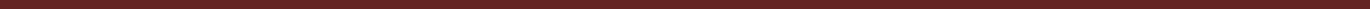 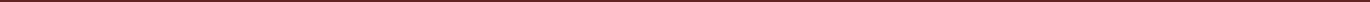 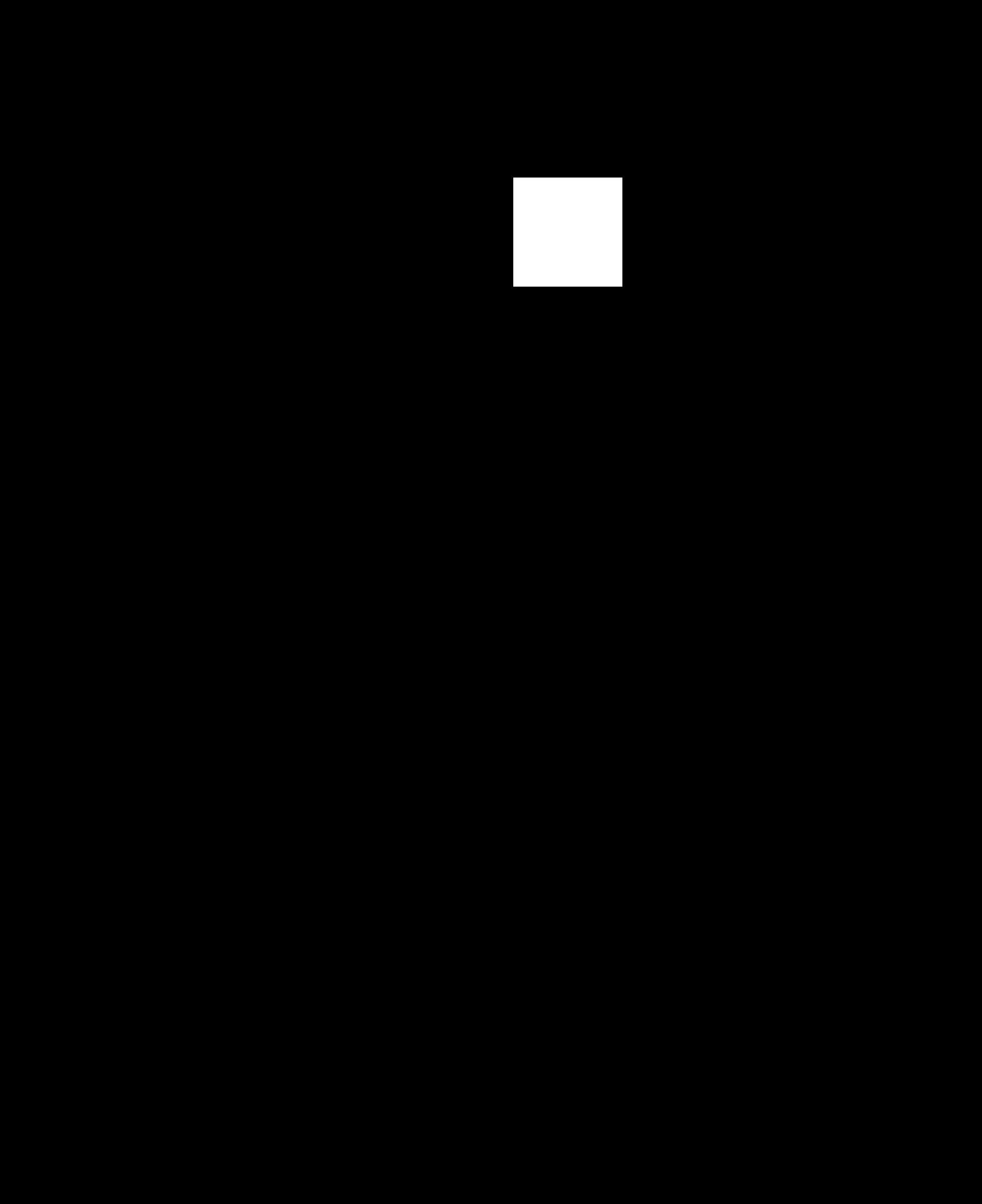 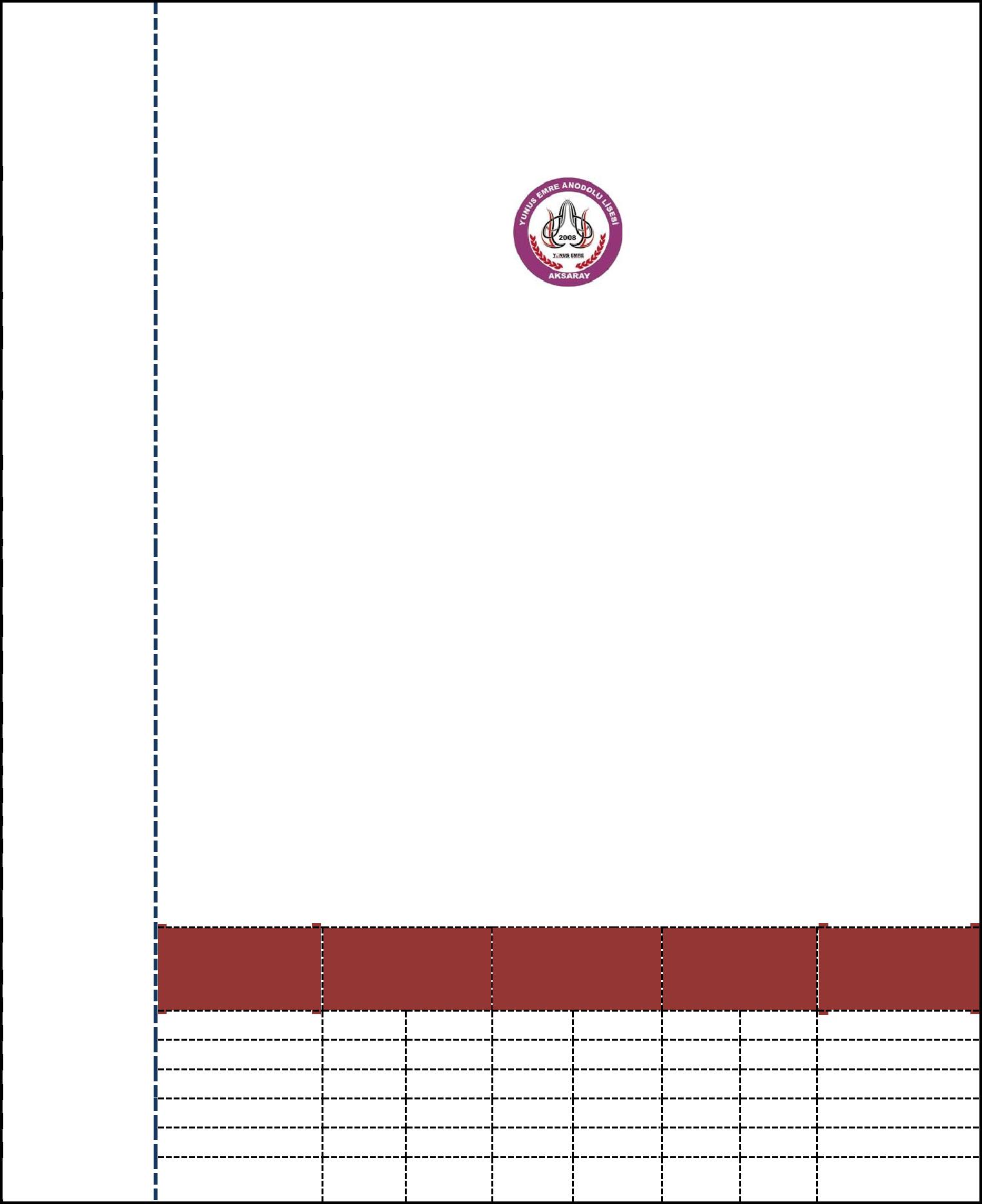 BRİFİNG / 2019/2020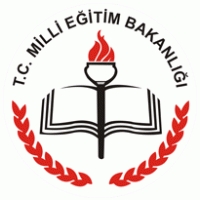 S U N U ŞS U N U ŞMahmut Kemal Yanbeğ İmam Hatip Ortaokulu olarak bizler bilgi toplumunun gün geçtikçe artan bilgi arayışını karşılayabilmek için eğitim, öğretim, topluma hizmet görevlerimizi arttırmak istemekteyiz. Var olan değerlerimiz doğrultusunda dürüst, tarafsız, adil, sevgi dolu, iletişime açık, çözüm üreten, yenilikçi, önce insan anlayışına sahip bireyler yetiştirmek bizim temel hedefimizdir.Ayrıca: Toplumsal erdemi yakalamış, ahlaki kuralları benimsemiş, demokratik düşünce yapısı ve evrensel değerlere sahip, kararlı, inançlı, ilkeli, başarıya koşmaktan zevkalan öğrencilerin yetiştiği bir okul olmak hedefimizdir.    BRİFİNG / 2019/2020İÇ İ N D E K İ L E RI.BÖLÜMKurumsal Kimlik Bilgileri Misyon ve Vizyon Okula ilişkin bilgiler II.BÖLÜMOkulun/Kurumun Tarihçesi: Okula/kuruma özel bir isim verilmiş ise veriliş amacı: Okulun/Kurumun özellikleri ve Öğrenci Sayıları (Yatılı, gündüzlü): Mevcut bölümler, Şube ve derslik durumu:  III.BÖLÜMOkulun/Kurumun Bina Durumu Binanın özellikleri (Isınma, su ve kanalizasyon): Derslik sayısı ve yeterliliği: Laboratuvarlar (Araç-gereç durumları): Okul/Kurum kitaplığı: Depo, ambar ve arşiv: Spor salonu:. Diğer sosyal faaliyetler için ayrılmış yerler: Bahçenin alanı, ağaçlandırılması ve korunması: IV.BÖLÜMYönetici sayısı: Kadrolu Öğretmen sayısı: Geçici görevli öğretmen sayısı: Memur, hizmetli ve teknisyen sayıları: Sınıflara göre kız-erkek öğrenci sayıları: Yeni kayıt olan öğrenci sayısı: V.BÖLÜMOkulun/Kurumun sorunları Okul/Kurum binası ile ilgili sorunlar: Öğretmen ve yönetici durumu ile ilgili sorunlar: Diğer personel sayısı ile ilgili sorunlar: Öğrenci devamsızlığı ile ilgili sorunlar: Okul disiplin durumu ile ilgili sorunlar: VI.BÖLÜMOkulun kendi imkânları ile çözülemeyen sorunları ve çözümü için öneriler: Çözümler konusunda varsa üst makamlara yapılan öneriler ve alınan cevaplar:      BRİFİNG / 2019/2020I.BÖLÜMKURUMSAL KİMLİK BİLGİLERİ									BRİFİNG / 2019/2020II. BÖLÜM	OKULUN TARIHÇESİ:     Okulumuz il Özel İdaresi tarafından 1987 yılında, önce 5 derslikli ilkokul olarak programa alınıp temeli atılmış zemin kat bitmeden proje değişikliği yapılara 11 derslikli ilkokul  inşaatı 1990 yılında bitirilmiştir.     24 Kasım 1990 da eğitim öğretime açılan okulumuz ihtiyaca cevap vermediğinden 1998 yılında 8 derslik, 2005 yılında 12 derslik ilave edilerek bugünkü şeklini almıştır. Okulumuzun ilk kayıtlarda adı Sanayi İlkokulu, Olarak geçse de sonradan 11.05.1997 yılında zorunlu öğrenimin sekiz yıla çıkarılmasıyla (5+3) okul ilköğretime dönüştürülmüş İl Danışma Kurulu Kararıyla Mahmut Kemal Yanbeğ İlköğretim Okulu olarak değiştirilmiştir. 15.06.2012 yılında ise zorunlu öğrenimin on iki yıla çıkarılmasıyla (4+4+4) ilkokul ve ortaokul olarak bölünmüş, 2014-2015 eğitim öğretim yılından itibaren müstakil müdürlüğü olan ortaokul olarak eğitim öğretime devam etmektedir. 2014-2015 Eğitim öğretim yılında Okulumuzun bünyesinde Hayırseverler İmam Hatip Ortaokuluna bağlı bir Şube açıldı. 2015-2016 Eğitim öğretim yılından itibaren Mahmut Kemal Yanbeğ İmam Hatip Ortaokuluna dönüştürüldü.Okulumuz 25/08/2017 ve 18603083-952.1.1-E.12882744 sayılı valilik oluru ile Şehit Sebahattin Bozo Anadolu lisesi binasına taşındı. Yine valiliğin 06/09/2017 tarih ve 67155047-105.03-E.13156494 sayılı kararı ile adı Şehit Sebahattin Bozo İmam Hatip Ortaokulu/Ortaokulu adını aldı.  Okulumuz 2017-2018 eğitim öğretim yılında 4 imam hatip ortaokulu, 7 ortaokul sınıfı olmak üzere toplam 11 sınıfta 209 öğrenci ile Eğitim öğretime devam etmektedir.   Tel :458 211 38 38     Fax: 458 211 8840b) Okula/kuruma özel bir isim verilmiş ise veriliş amacı:         Okulumuzun ilk kayıtlarda adı Sanayi İlkokulu, Olarak geçse de sonradan 11.05.1997 yılında zorunlu öğrenimin sekiz yıla çıkarılmasıyla (5+3) okul ilköğretime dönüştürülmüş İl Danışma Kurulu Kararıyla Mahmut Kemal Yanbeğ İlköğretim Okulu olarak değiştirilmiştir.            Okulumuza Adı verilen Mahmut Kemal Yanbeğ 1888Yılında Bayburt’ta doğmuştur. İlkokulu Bayburt’ta, Liseyi Erzurum Sultanisinde tamamlamıştır. Mahmut Kemal İstanbul Hukuk Fakültesine devam ederken ilk yıl öğrenimini yarıda bırakarak Darulmuallimin’e Kaydolmuş ve buradan başarıyla mezun olmuştur.          Mahmut Kemal Yanbeğ’in ilk görev yeri 1. Dünya savaşı yıllarında Bayburt’a bağlı Maden Nahiyesinde Nahiye Müdürlüğüdür. Daha sonra 1923 te Erzincan Orta Mektebi’ne Tarih-Coğrafya Öğretmeni olarak atanmış ve burada iki yıl öğretmenlik yapmıştır.1925-1927 yılları arası Sivas Lisesi,1927-1930 Yıları arası Tokat Orta Mektebinde Çalıştıktan sonra tekrar Bayburt’a geri dönmüş ve Bayburta’da 8 yıl çalışmıştır. Daha sonra 1938 de Trabzon  orta mektebine atanmıştır. Burada da görev yaptıktan sonra 1946 da ayrılarak İstanbul’a Yerleşmiştir. 22 Ocak 1967 de Vefat eden müstesna insanın adı Okulumuzda Yaşatılmakta idi.Okulumuzun adı değiştirilerek Şehit Sebahattin Bozo İmam Hatip Ortaokulu oldu.Bayburt Nüfusuna kayıtlı olan Sebahattin BOZO 1976/2 tertip olarak Mardin İli Savur İlçesi İlçe Jandarma Komutanlığında vatani görevini yaparken 23/09/1996 tarihinde Dereiçi-İçören/BAŞAĞAÇ’ta Bölücü Terör Örgütüyle girilen çatışmada şehit olmuştur. Şehidin kabri Seydiyakup Köyü’ndedir.c)  Okulun/Kurumun özellikleri ve Öğrenci Sayıları (Yatılı, gündüzlü): Okulumuzda 7 sınıf 144 ortaokul, 4.sınıf 65 imamhatip ortaokulunda olmak üzere toplam11 sınıfta 209  öğrenci Eğitim öğretime devam etmektedir. 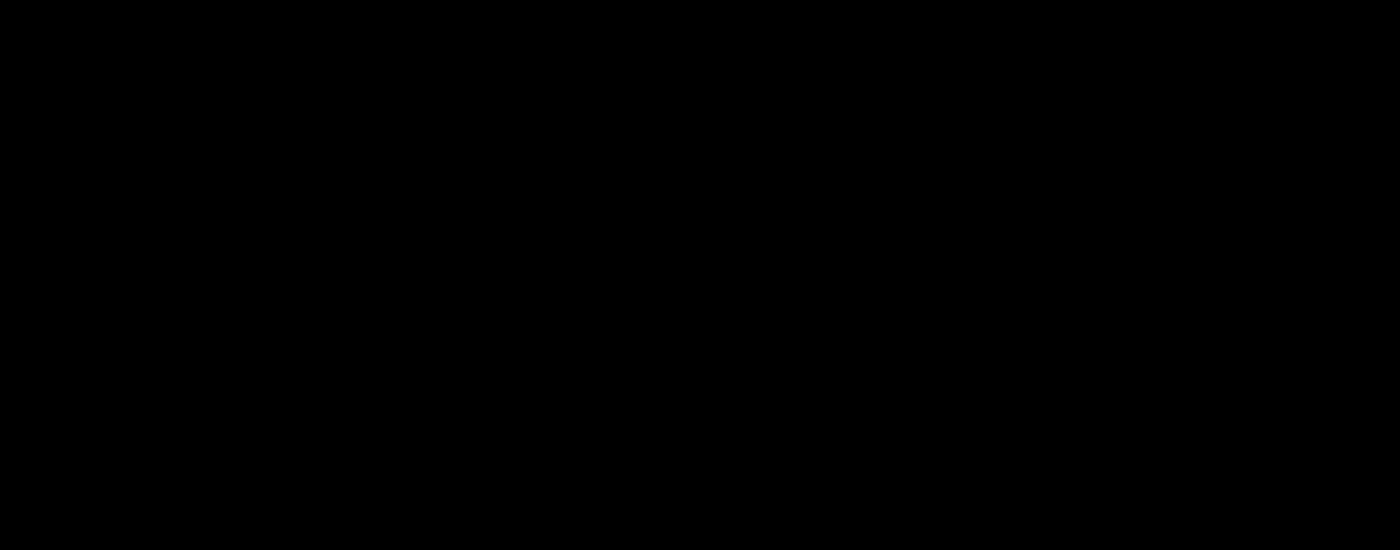 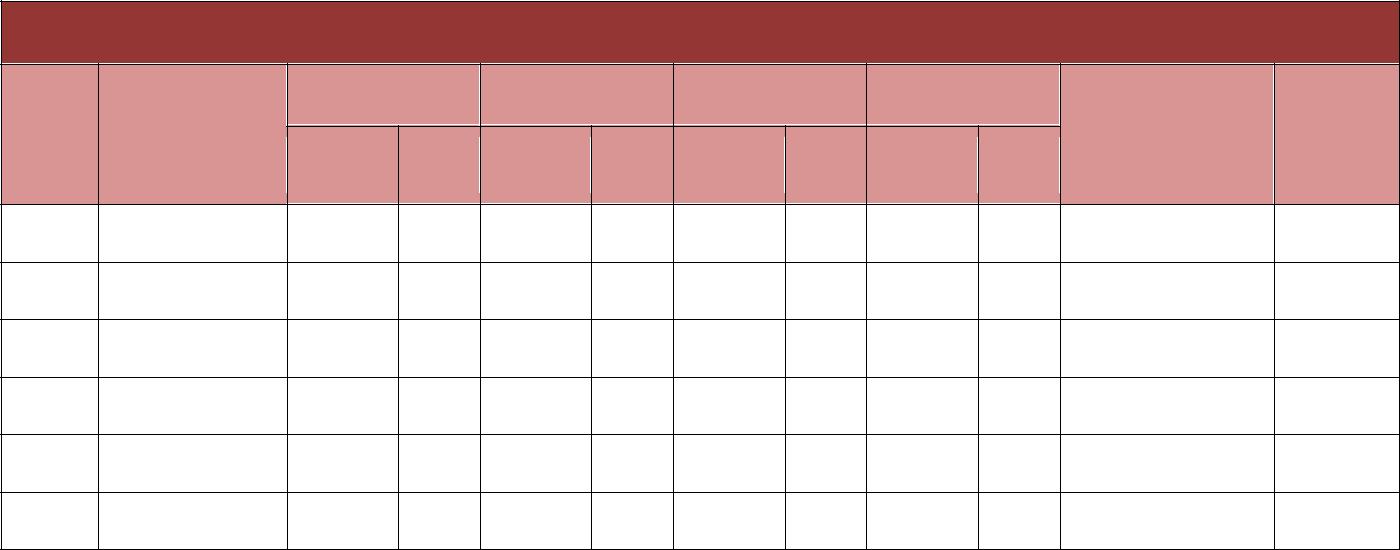 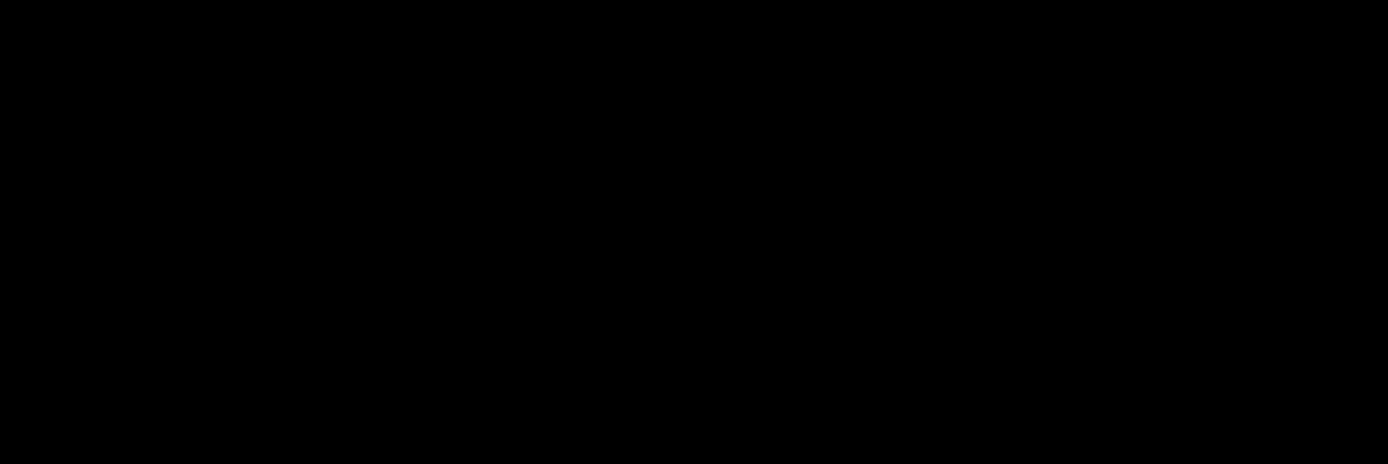 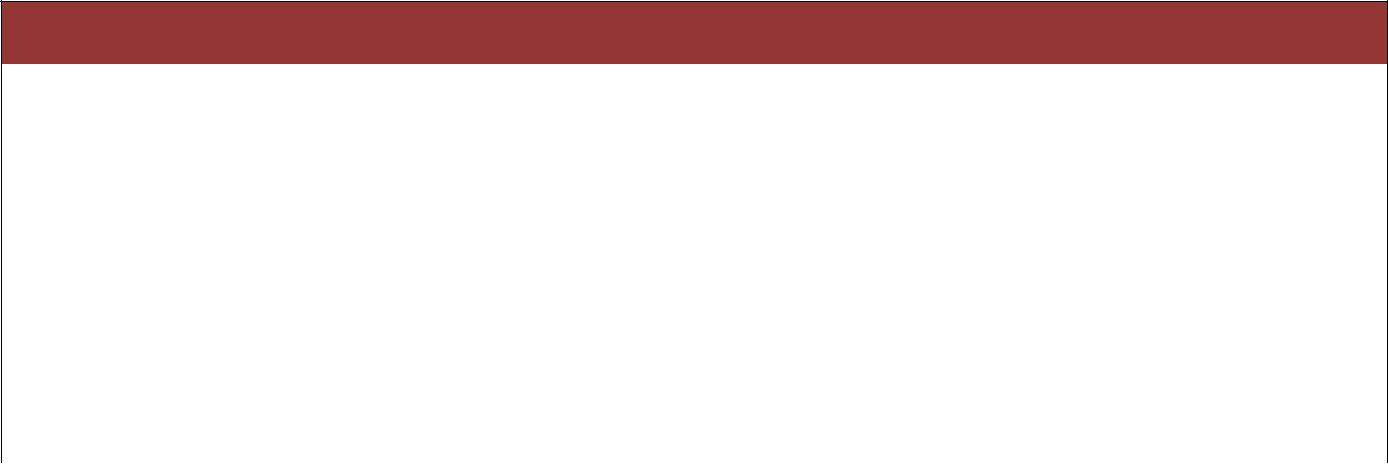 Son Üç Yılın Öğrenci SayılarıOkulumuz Pansiyonunda Barınan Öğrencilere İlişkin İstatistiki ÇizelgeBRİFİNG / 2019/2020c)  Mevcut bölümler, Şube ve derslik durumu:Okulumuzda  11 derslik, 1 BT sınıfı,1Fen Lab.2 idari oda,1 öğretmenler odası,1 memur odası,1 rehber öğretmen odası, 1 kütüphane, 1Resim Atölyesi bulunmaktadır.BRİFİNG / 2019/2020III. BÖLÜMOkulun/Kurumun Bina DurumuBinanın özellikleri (Isınma, su ve kanalizasyon): Isınma Şekli: 	DoğalgazSu:		Belediye Şebekesine BağlıKanalizasyon:	Kanalizasyon şebekesine bağlıDerslik sayısı ve yeterliliği: 11 derslik vardır ve şuan ihtiyaca cevap vermektedir.Laboratuvarlar (Araç-gereç durumları): Fen Laboratuvarı vardır ve araç gereci yeterlidir.Okul/Kurum kitaplığı: 1 ADET kütüphane vardır. Kitap sayısı 2 önceki yıl 450 1önceki yıl  735,bu yıl 846 ya çıkmıştırAtölye ve özel derslik durumu:. YokDepo, ambar ve arşiv:  Depo: Yok	 Ambar:Yok	  Arşiv:1 adetSpor salonu:   yokDiğer sosyal faaliyetler için ayrılmış yerler: Okul Bahçesi Bahçenin alanı, ağaçlandırılması ve korunması: Okulumuzun 480, metrekare bina ve 3750 metrekare  kullanım alanı vardır. İlkokul ve ortaokul olarak ayrıldığından bahçenin bölünmesi planlanmaktadır.Bahçe kenarlarına dikilmiş akasya ağaçları vardır. Ayrıca okulumuzun yanında bulunan ağaçlandırma alanına 2014-2015 eğitim öğretim yılında 500 adet çam ağacı dikildi.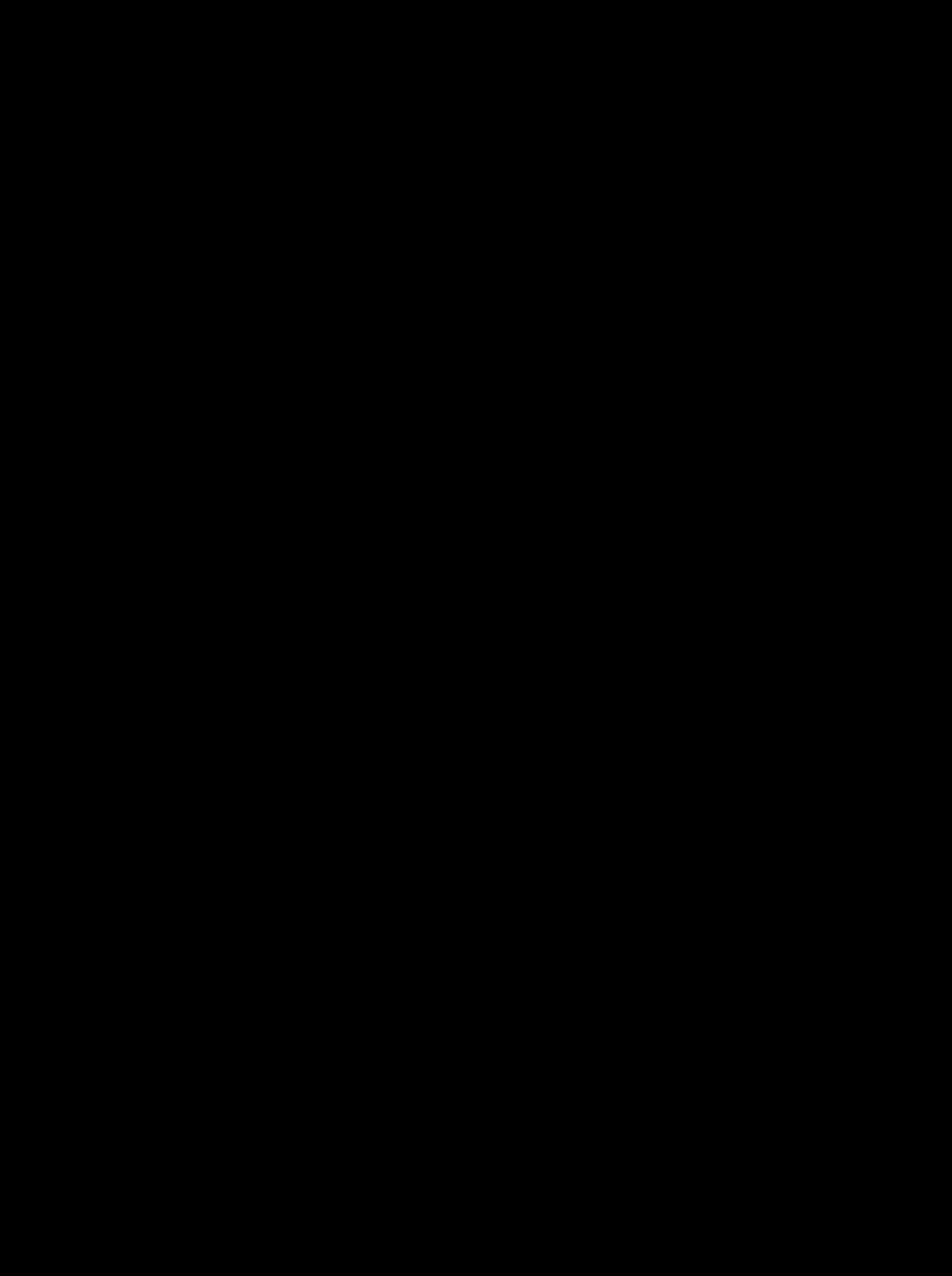 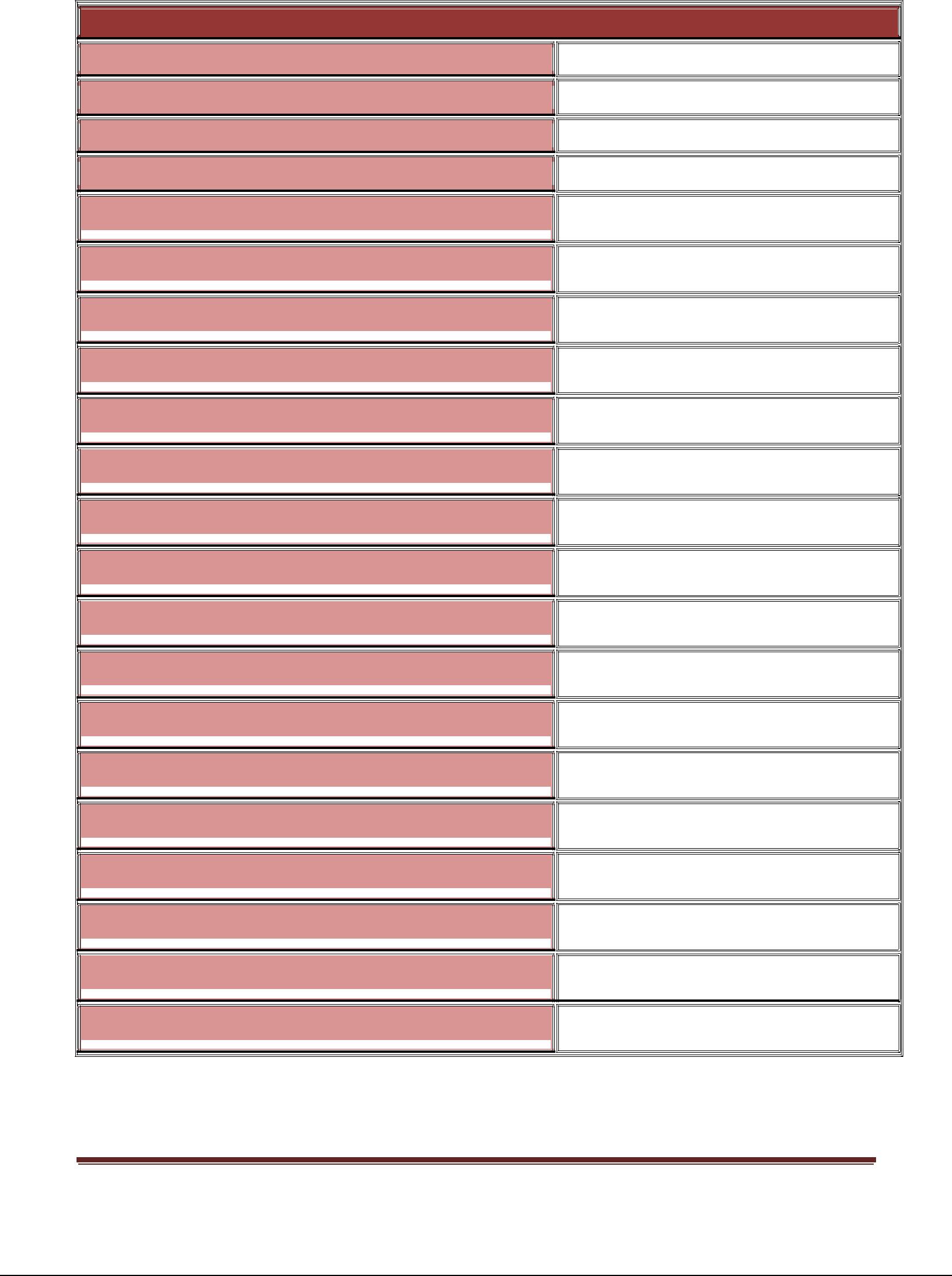 BRİFİNG / 2019/2020IV. BÖLÜMa)  Yönetici sayısı: Okulumuzda kadrolu olarak 2 yönetici görev yapmaktadır.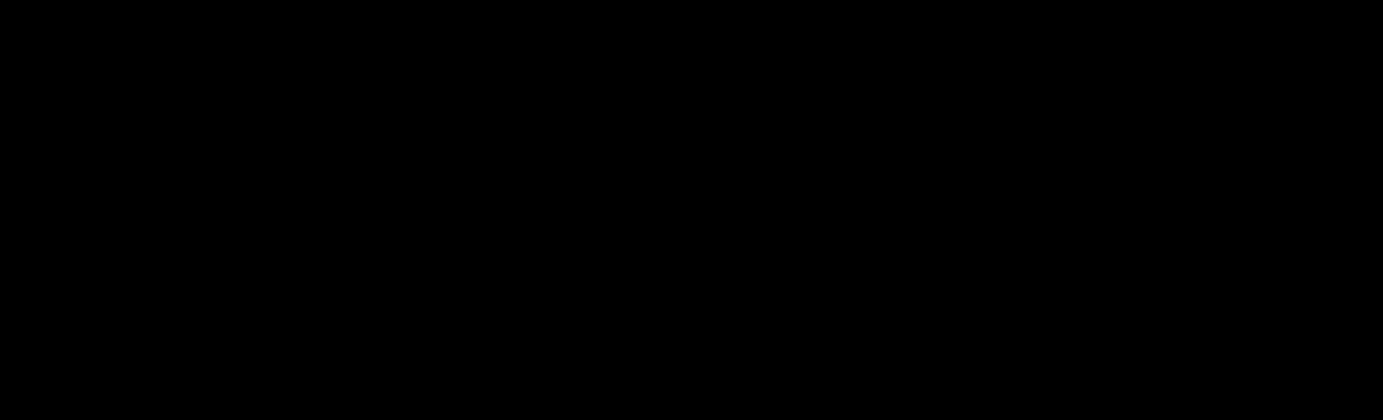 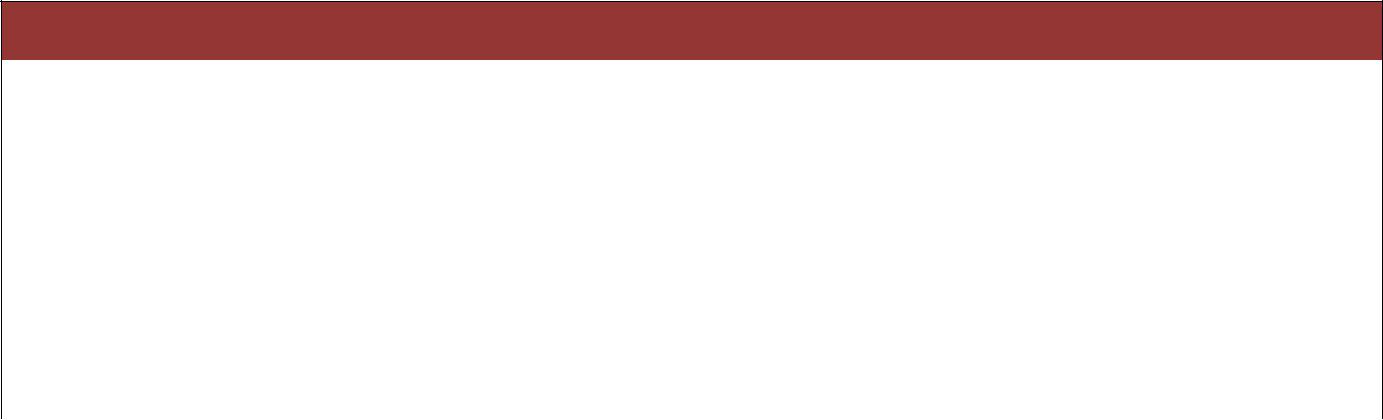 OKUL YÖNETİCİLERİ12/10/2017 TARİHİ İTİBARİYLE OKUL YÖNETİCİLERİ NORM DURUMU            BRİFİNG / 2019/2020b)  Kadrolu Öğretmen sayısı: 12/10/2015 Tarihi İtibariyle Okulumuz Öğretmen Durumu09/09/2019 TARİHİ İTİBARİYLE NORM KADRO DURUMU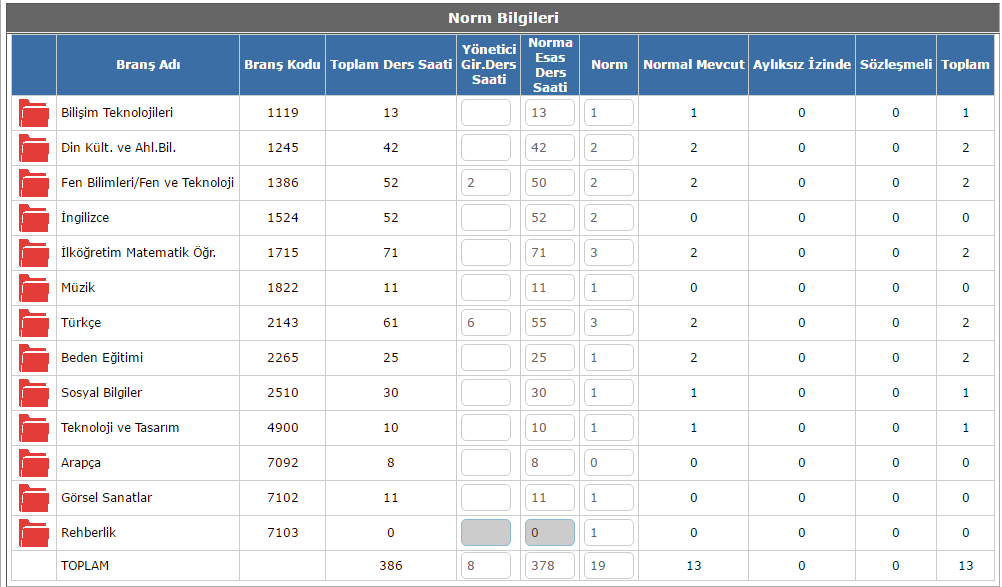        									BRİFİNG / 2019/2020Geçici görevli öğretmen sayısı:  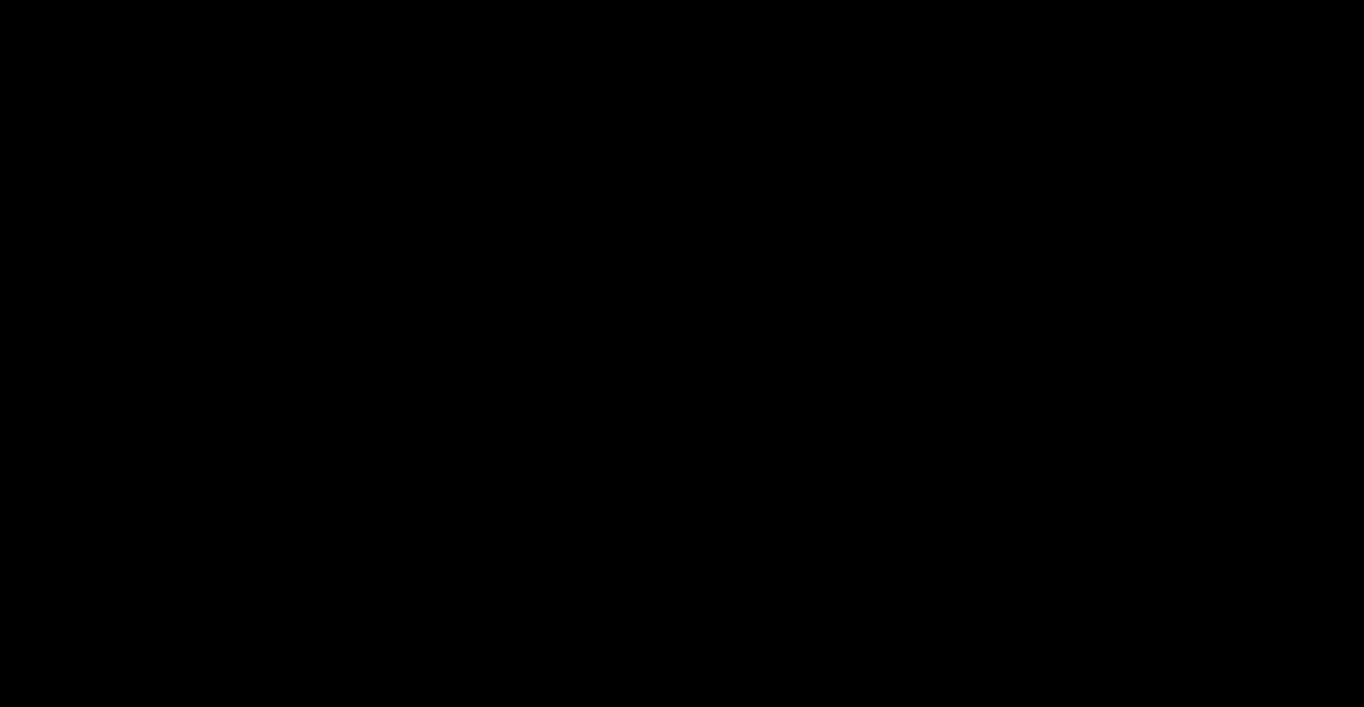 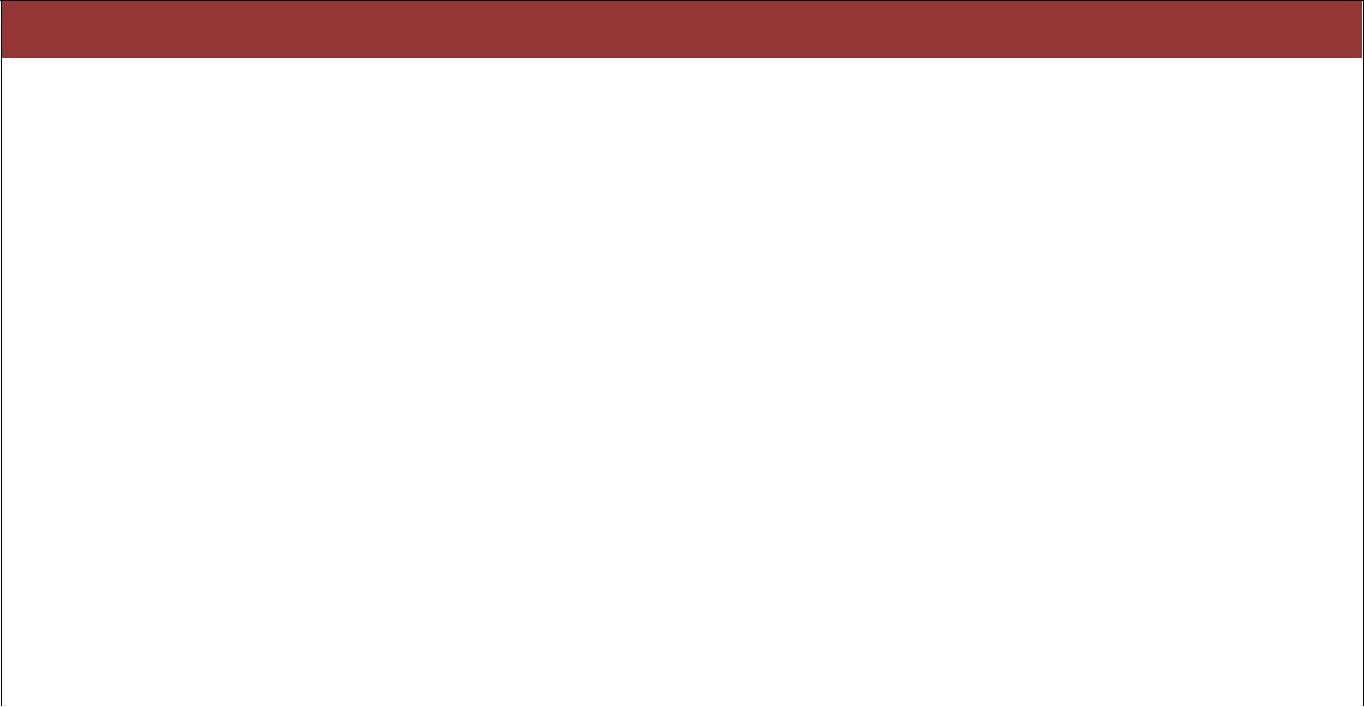 GÖREVLENDİRME ÇALIŞAN PERSONEL LİSTESİ 12/10/2017Memur, hizmetli ve teknisyen sayıları: Okulumuzda 1 Kaloriferci, 1  memur, 3 hizmetli görev yapmaktadır. 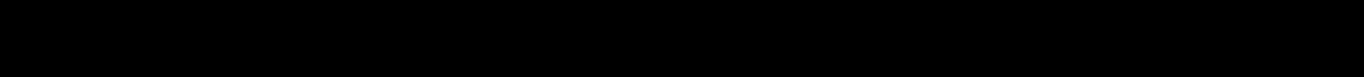 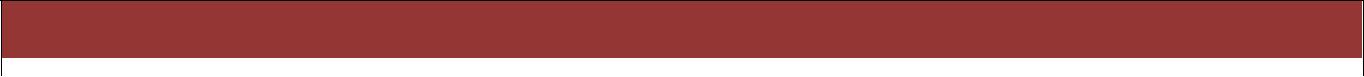 TEKNİSYEN, MEMUR, HİZMETLİ OLARAK GÖREV YAPAN PERSONEL LİSTESİBRİFİNG / 2019/2020e)  Sınıflara göre kız-erkek öğrenci sayıları: 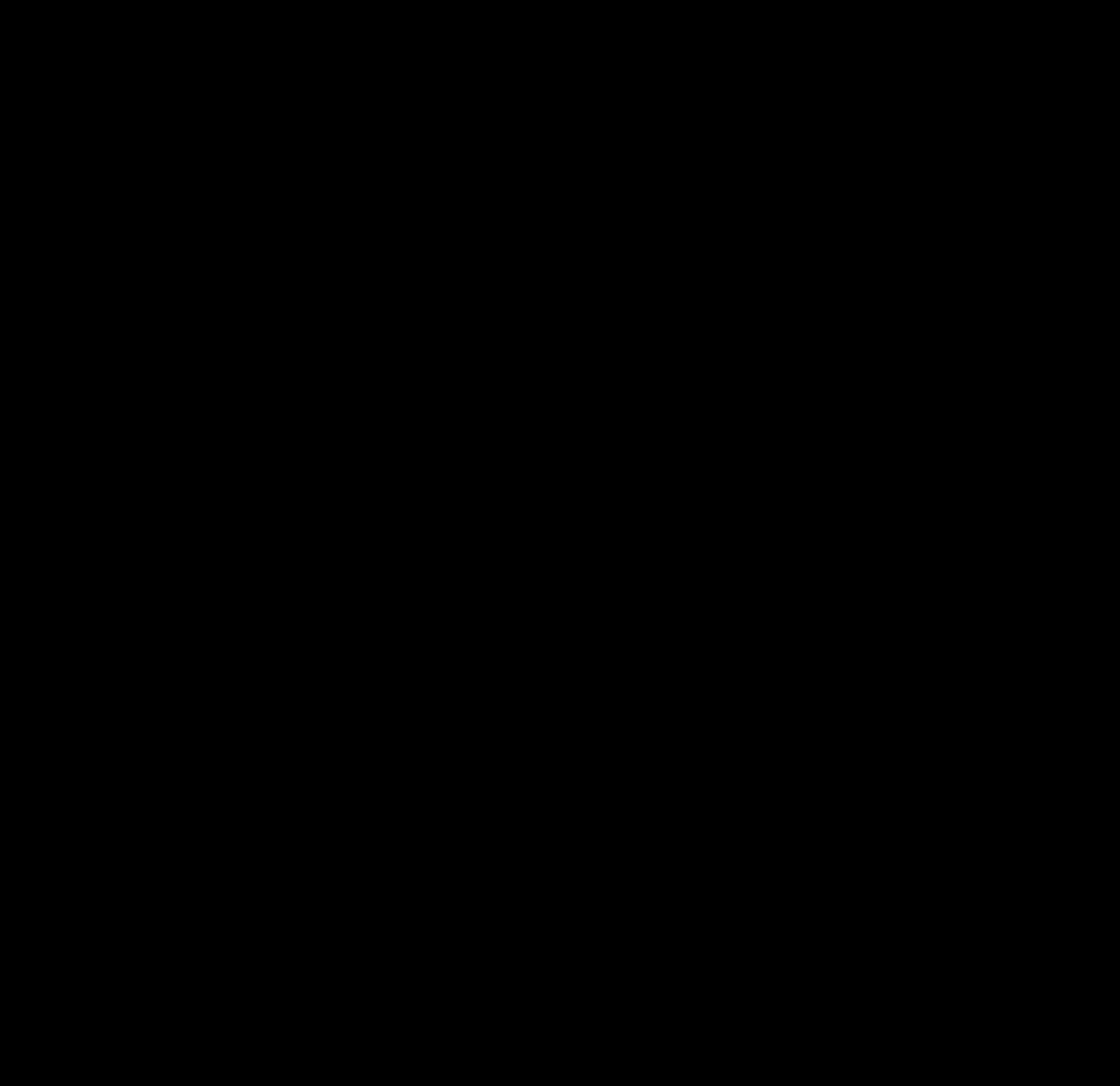 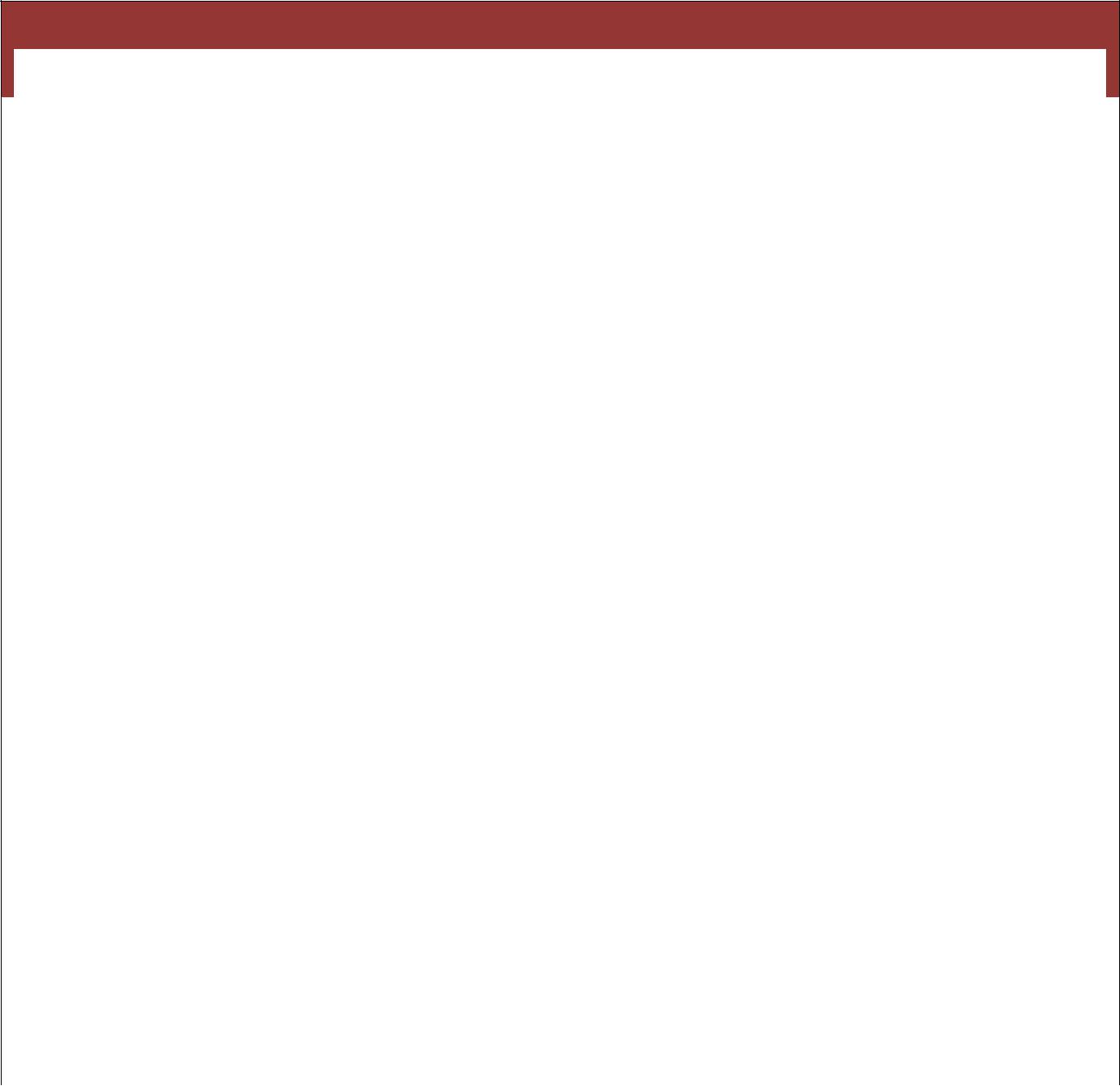 09/09/2019 TARİHİ İTİBARİYLE 2019-2020 EĞİTİM ÖĞRETİM YILI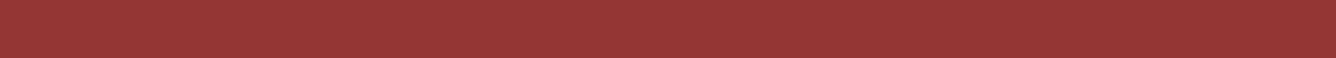 SINIF ÖĞRENCİ SAYILARI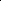      BRİFİNG / 2019/2020Yeni kayıt olan öğrenci sayısı: Merkezi sistem Kadıyla okulumuza 2017-2018 eğitim öğretim yılında 90 kontenjan tespit edilmiştir. Yerleştirmeler sonucunda okulumuza 51 öğrenci kayıt yaptırmıştır. YENİ KAYITLARA İLİŞKİN İSTATİSTİKİ VERİLERV. BÖLÜMOkulun/Kurumun sorunlarıOkul/Kurum binası ile ilgili sorunlar:Lise Öğrencileriyle aynı binanın kullanılması, spor salonunun olmaması ve bahçenin küçük olmasıÖğretmen ve yönetici durumu ile ilgili sorunlar: Matematik ve  İngilizce öğretmenine ihtiyaç duyulmaktadırDiğer personel sayısı ile ilgili sorunlar: Yaz tatillerinde temizlik personeli açısından sıkıntı yaşıyoruzÖğrenci devamsızlığı ile ilgili sorunlar:  3 Devamsız öğrencimiz var. Afgan ve ırak uyruklu öğrencilerimizin  ilimizi terk ettikleri resmi makamlarca bildirildi. 1 öğrencimiz halen devamsızOkul disiplin durumu ile ilgili sorunlar:               Yoktur.   BRİFİNG / 2019/2020VI. BÖLÜMOkulun kendi imkânları ile çözülemeyen sorunları ve çözümü için öneriler: Çözümler konusunda varsa üst makamlara yapılan öneriler ve alınan cevaplar: E-Yatırım Küçük onarımlara giriş yapıldı, Milli Eğitim Müdürlüğü ile irtibata geçildi. Ve belli bir takvime göre yapılacağı söylendiHayatta en hakiki mürşit ilimdir.									M.K.ATATÜRKBRİFİNG / 2019/2020BRİFİNG / 2019/2020ŞEHİT SEBAHATTİN BOZO İMAM  HATİP  ORTAOKULU  MÜDÜRLÜĞÜT.C.ŞEHİT SEBAHATTİN BOZO İMAM  HATİP  ORTAOKULU  MÜDÜRLÜĞÜBAYBURT VALİLİĞİBAYBURT VALİLİĞİBAYBURT VALİLİĞİBAYBURT VALİLİĞİŞEHİT SEBAHATTİN BOZO İMAM  HATİP  ORTAOKULU  MÜDÜRLÜĞÜ Şehit Sebahattin Bozo İmam Hatip Ortaokulu Müdürlüğü Şehit Sebahattin Bozo İmam Hatip Ortaokulu Müdürlüğü Şehit Sebahattin Bozo İmam Hatip Ortaokulu Müdürlüğü Şehit Sebahattin Bozo İmam Hatip Ortaokulu Müdürlüğü Şehit Sebahattin Bozo İmam Hatip Ortaokulu Müdürlüğü Şehit Sebahattin Bozo İmam Hatip Ortaokulu Müdürlüğü Şehit Sebahattin Bozo İmam Hatip Ortaokulu Müdürlüğü Şehit Sebahattin Bozo İmam Hatip Ortaokulu MüdürlüğüŞEHİT SEBAHATTİN BOZO İMAM  HATİP  ORTAOKULU  MÜDÜRLÜĞÜŞEHİT SEBAHATTİN BOZO İMAM  HATİP  ORTAOKULU  MÜDÜRLÜĞÜŞEHİT SEBAHATTİN BOZO İMAM  HATİP  ORTAOKULU  MÜDÜRLÜĞÜ2019/2020 BRİFİNG DOSYASI2019/2020 BRİFİNG DOSYASI2019/2020 BRİFİNG DOSYASI2019/2020 BRİFİNG DOSYASI2019/2020 BRİFİNG DOSYASI2019/2020 BRİFİNG DOSYASI2019/2020 BRİFİNG DOSYASI2019/2020 BRİFİNG DOSYASI2019/2020 BRİFİNG DOSYASIŞEHİT SEBAHATTİN BOZO İMAM  HATİP  ORTAOKULU  MÜDÜRLÜĞÜŞEHİT SEBAHATTİN BOZO İMAM  HATİP  ORTAOKULU  MÜDÜRLÜĞÜE-postaE-posta::759581@meb.k12.tr759581@meb.k12.trŞEHİT SEBAHATTİN BOZO İMAM  HATİP  ORTAOKULU  MÜDÜRLÜĞÜWeb adresiWeb adresi: www. sehitsebahattinbozoiho.meb.k12.tr/: www. sehitsebahattinbozoiho.meb.k12.tr/: www. sehitsebahattinbozoiho.meb.k12.tr/: www. sehitsebahattinbozoiho.meb.k12.tr/: www. sehitsebahattinbozoiho.meb.k12.tr/ŞEHİT SEBAHATTİN BOZO İMAM  HATİP  ORTAOKULU  MÜDÜRLÜĞÜWeb adresiWeb adresi: www. sehitsebahattinbozoiho.meb.k12.tr/: www. sehitsebahattinbozoiho.meb.k12.tr/: www. sehitsebahattinbozoiho.meb.k12.tr/: www. sehitsebahattinbozoiho.meb.k12.tr/: www. sehitsebahattinbozoiho.meb.k12.tr/ŞEHİT SEBAHATTİN BOZO İMAM  HATİP  ORTAOKULU  MÜDÜRLÜĞÜTelefon-Faks NoTelefon-Faks No:04582113838 :04582113838 :04582113838 :04582113838 :04582113838 ŞEHİT SEBAHATTİN BOZO İMAM  HATİP  ORTAOKULU  MÜDÜRLÜĞÜBrifing güncelleme tarihiBrifing güncelleme tarihiBrifing güncelleme tarihiBrifing güncelleme tarihi::02/10/201902/10/2019ŞEHİT SEBAHATTİN BOZO İMAM  HATİP  ORTAOKULU  MÜDÜRLÜĞÜŞEHİT SEBAHATTİN BOZO İMAM  HATİP  ORTAOKULU  MÜDÜRLÜĞÜNorm kadroya göre öğretmen sayısıNorm kadroya göre öğretmen sayısıNorm kadroya göre öğretmen sayısıNorm kadroya göre öğretmen sayısıNorm kadroya göre öğretmen sayısı::22ŞEHİT SEBAHATTİN BOZO İMAM  HATİP  ORTAOKULU  MÜDÜRLÜĞÜMevcut kadrolu öğretmen sayısıMevcut kadrolu öğretmen sayısıMevcut kadrolu öğretmen sayısıMevcut kadrolu öğretmen sayısıMevcut kadrolu öğretmen sayısı::  22ŞEHİT SEBAHATTİN BOZO İMAM  HATİP  ORTAOKULU  MÜDÜRLÜĞÜÖğrenci MevcuduÖğrenci Mevcudu::183ŞEHİT SEBAHATTİN BOZO İMAM  HATİP  ORTAOKULU  MÜDÜRLÜĞÜŞEHİT SEBAHATTİN BOZO İMAM  HATİP  ORTAOKULU  MÜDÜRLÜĞÜGenelŞEHİT SEBAHATTİN BOZO İMAM  HATİP  ORTAOKULU  MÜDÜRLÜĞÜSınıflarImam h.OrtaokulOrtaokulOrtaokulToplamToplamGenelŞEHİT SEBAHATTİN BOZO İMAM  HATİP  ORTAOKULU  MÜDÜRLÜĞÜSınıflarImam h.OrtaokulOrtaokulOrtaokulToplamToplamToplamŞEHİT SEBAHATTİN BOZO İMAM  HATİP  ORTAOKULU  MÜDÜRLÜĞÜToplamŞEHİT SEBAHATTİN BOZO İMAM  HATİP  ORTAOKULU  MÜDÜRLÜĞÜEKEKKEKŞEHİT SEBAHATTİN BOZO İMAM  HATİP  ORTAOKULU  MÜDÜRLÜĞÜ5.sınıf00         18202018     2038ŞEHİT SEBAHATTİN BOZO İMAM  HATİP  ORTAOKULU  MÜDÜRLÜĞÜ6.sınıf7      4      15       1919        22              2345ŞEHİT SEBAHATTİN BOZO İMAM  HATİP  ORTAOKULU  MÜDÜRLÜĞÜ7.sınıf5   5         23     121228      1745ŞEHİT SEBAHATTİN BOZO İMAM  HATİP  ORTAOKULU  MÜDÜRLÜĞÜ8.sınıf67         26                          161632      2355Toplam18         16          82              6767100           83     183M.K.Y Ortaokulu MüdürlüğüM.K.Y Ortaokulu MüdürlüğüM.K.Y Ortaokulu MüdürlüğüM.K.Y Ortaokulu MüdürlüğüM.K.Y Ortaokulu MüdürlüğüE-posta: 759581@meb.k12.trE-posta: 759581@meb.k12.trE-posta: 759581@meb.k12.trVatan Caddesi. 69000 / BAYBURTVatan Caddesi. 69000 / BAYBURTVatan Caddesi. 69000 / BAYBURTAyrıntılı Bilgi: AR-GE BİRİMİ Ayrıntılı Bilgi: AR-GE BİRİMİ Ayrıntılı Bilgi: AR-GE BİRİMİ Tel: 0 458 211 25 36Tel: 0 458 211 25 36Faks: 0 458 211 60 77 http://bayburt.meb.gov.tr http://bayburt.meb.gov.tr http://bayburt.meb.gov.tr http://bayburt.meb.gov.tr http://bayburt.meb.gov.trBRİFİNG / 2019/2020BRİFİNG / 2019/2020T.CBAYBURT VALİLİĞİŞEHİT SEBAHATTİN BOZO İMAM HATİP ORTAOKULUŞEHİT SEBAHATTİN BOZO İMAM HATİP ORTAOKULUŞEHİT SEBAHATTİN BOZO İMAM HATİP ORTAOKULU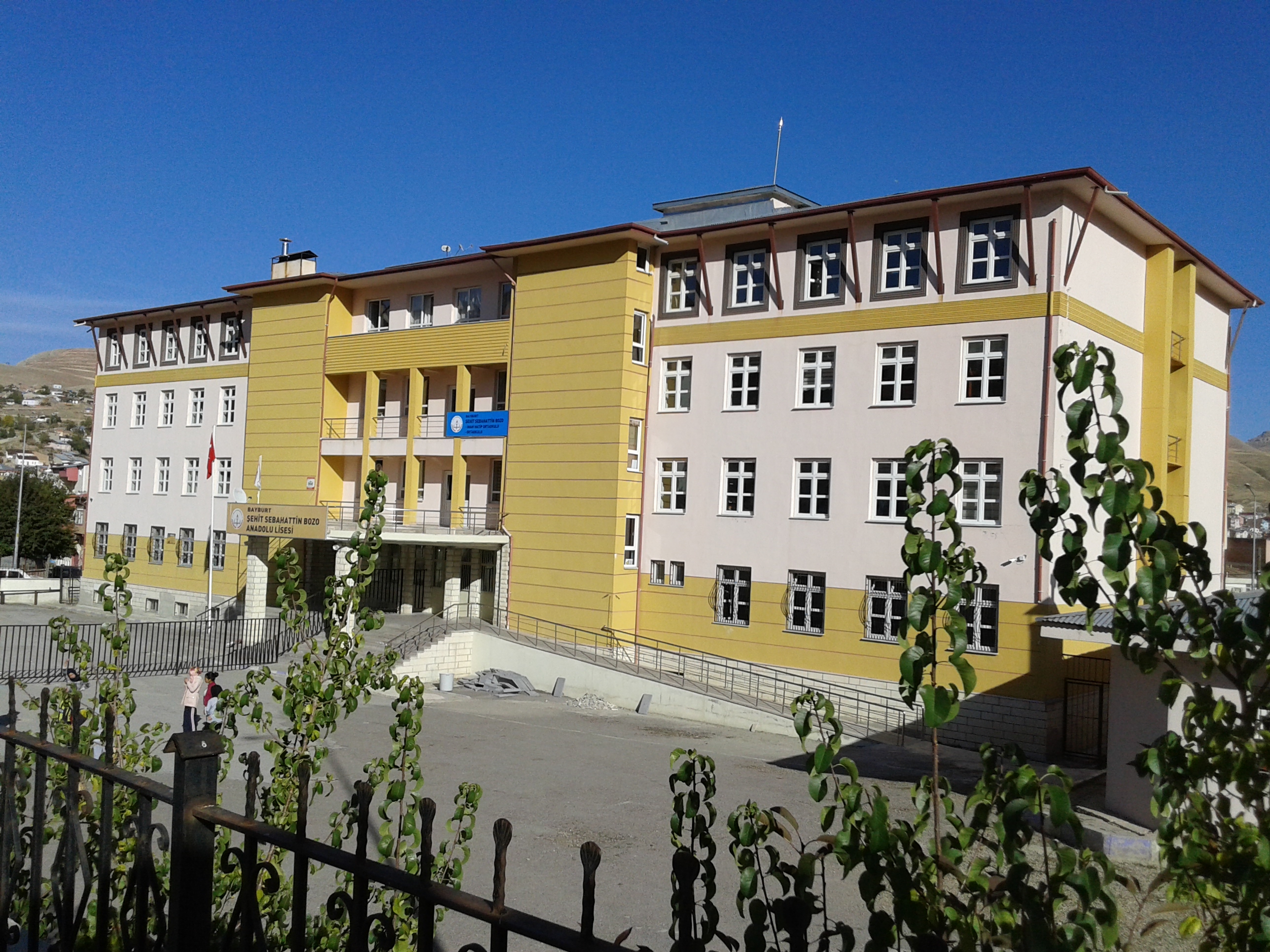 BRİFİNG DOSYASIEYLÜL 2019BRİFİNG DOSYASIEYLÜL 2019İş bu dosya Milli Eğitim Bakanlığı Kurum Tanıtım Klavuzu doğrultusundaİş bu dosya Milli Eğitim Bakanlığı Kurum Tanıtım Klavuzu doğrultusundaİş bu dosya Milli Eğitim Bakanlığı Kurum Tanıtım Klavuzu doğrultusundahazırlanmıştır.Bayburt Milli Eğitim MüdürlüğüE-posta: arge69@meb.gov.trE-posta: arge69@meb.gov.trCumhuriyet Caddesi. 69000 / BAYBURTAyrıntılı Bilgi: AR-GE BİRİMİ Tel: 0 458 211 25 36  Faks: 0 458 211 60 77 http://bayburt.meb.gov.trOs***** SA*****                            Okul MüdürüOs***** SA*****                            Okul MüdürüOs***** SA*****                            Okul MüdürüBayburt Milli Eğitim MüdürlüğüBayburt Milli Eğitim MüdürlüğüE-posta: arge69@meb.gov.trCumhuriyet Caddesi. 69000 / BAYBURTCumhuriyet Caddesi. 69000 / BAYBURTAyrıntılı Bilgi: AR-GE BİRİMİ Ayrıntılı Bilgi: AR-GE BİRİMİ  Tel: 0 458 211 25 36    Faks: 0 458 211 60 77 Tel: 0 458 211 25 36    Faks: 0 458 211 60 77 http://bayburt.meb.gov.tr http://bayburt.meb.gov.trBayburt Milli Eğitim Müdürlüğü  E-posta: arge69@meb.gov.trCumhuriyet Caddesi. 69000 / BAYBURTAyrıntılı Bilgi: AR-GE BİRİMİ Tel: 0 458 211 25 36  Faks: 0 458 211 60 77 http://bayburt.meb.gov.trOkulun/Kurumun adıŞehit Sebahattin Bozo İmam Hatip OrtaokuluŞehit Sebahattin Bozo İmam Hatip OrtaokuluŞehit Sebahattin Bozo İmam Hatip OrtaokuluŞehit Sebahattin Bozo İmam Hatip OrtaokuluOkulun/Kurumun adıŞehit Sebahattin Bozo İmam Hatip OrtaokuluŞehit Sebahattin Bozo İmam Hatip OrtaokuluŞehit Sebahattin Bozo İmam Hatip OrtaokuluŞehit Sebahattin Bozo İmam Hatip OrtaokuluOkulun/Kurumun adıOkulun/Kurumun Kodu759581759581759581AdresiGENÇOSMAN MAH. VATAN CAD.NO 1  BAYBURTGENÇOSMAN MAH. VATAN CAD.NO 1  BAYBURTGENÇOSMAN MAH. VATAN CAD.NO 1  BAYBURTGENÇOSMAN MAH. VATAN CAD.NO 1  BAYBURTAdresiGENÇOSMAN MAH. VATAN CAD.NO 1  BAYBURTGENÇOSMAN MAH. VATAN CAD.NO 1  BAYBURTGENÇOSMAN MAH. VATAN CAD.NO 1  BAYBURTGENÇOSMAN MAH. VATAN CAD.NO 1  BAYBURTAdresiTel    :   0458 211 3838Fax   :   0458 211 88 40Tel    :   0458 211 3838Fax   :   0458 211 88 40Tel    :   0458 211 3838Fax   :   0458 211 88 40             Telefon ve faks numaralarıTel    :   0458 211 3838Fax   :   0458 211 88 40Tel    :   0458 211 3838Fax   :   0458 211 88 40Tel    :   0458 211 3838Fax   :   0458 211 88 40Web Sitesihttp://sehitsebahattinbozoiho.meb.k12.tr/http://sehitsebahattinbozoiho.meb.k12.tr/http://sehitsebahattinbozoiho.meb.k12.tr/http://sehitsebahattinbozoiho.meb.k12.tr/Web Sitesihttp://sehitsebahattinbozoiho.meb.k12.tr/http://sehitsebahattinbozoiho.meb.k12.tr/http://sehitsebahattinbozoiho.meb.k12.tr/http://sehitsebahattinbozoiho.meb.k12.tr/Web SitesiE-mail adresi722951@meb.k12.tr759581@meb.k12.tr722951@meb.k12.tr759581@meb.k12.tr722951@meb.k12.tr759581@meb.k12.trE-mail adresi722951@meb.k12.tr759581@meb.k12.tr722951@meb.k12.tr759581@meb.k12.tr722951@meb.k12.tr759581@meb.k12.trE-mail adresiOs***** SA*****  (2014-Os***** SA*****  (2014-Os***** SA*****  (2014-Os***** SA*****  (2014-             Müdürü (Öncekiler dâhil)Ne***** ER*****Mu***** AK*****Rü***** ŞE*****Os***** DE*****Ne***** ER*****Mu***** AK*****Rü***** ŞE*****Os***** DE*****Ne***** ER*****Mu***** AK*****Rü***** ŞE*****Os***** DE*****Ne***** ER*****Mu***** AK*****Rü***** ŞE*****Os***** DE*****             Müdürü (Öncekiler dâhil)Ne***** ER*****Mu***** AK*****Rü***** ŞE*****Os***** DE*****Ne***** ER*****Mu***** AK*****Rü***** ŞE*****Os***** DE*****Ne***** ER*****Mu***** AK*****Rü***** ŞE*****Os***** DE*****Ne***** ER*****Mu***** AK*****Rü***** ŞE*****Os***** DE*****             Müdürü (Öncekiler dâhil)Ne***** ER*****Mu***** AK*****Rü***** ŞE*****Os***** DE*****Ne***** ER*****Mu***** AK*****Rü***** ŞE*****Os***** DE*****Ne***** ER*****Mu***** AK*****Rü***** ŞE*****Os***** DE*****Ne***** ER*****Mu***** AK*****Rü***** ŞE*****Os***** DE*****Okutulan yabancı dillerİngilizceİngilizceİngilizceİngilizceİngilizceİngilizceOkul Kütüphanesindeki kitap sayısı846846846846846846Brifing Güncelleme Tarihi09/09/201909/09/201909/09/201909/09/201909/09/201909/09/2019Brifingi GüncelleyenOs***** SA*****Os***** SA*****Os***** SA*****Os***** SA*****Brifingi GüncelleyenOs***** SA*****Os***** SA*****Os***** SA*****Os***** SA*****Brifingi GüncelleyenBayburt Milli Eğitim MüdürlüğüBayburt Milli Eğitim MüdürlüğüBayburt Milli Eğitim MüdürlüğüBayburt Milli Eğitim MüdürlüğüBayburt Milli Eğitim MüdürlüğüE-posta: arge69@meb.gov.trCumhuriyet Caddesi. 69000 / BAYBURTCumhuriyet Caddesi. 69000 / BAYBURTCumhuriyet Caddesi. 69000 / BAYBURTCumhuriyet Caddesi. 69000 / BAYBURTCumhuriyet Caddesi. 69000 / BAYBURTAyrıntılı Bilgi: AR-GE BİRİMİ Ayrıntılı Bilgi: AR-GE BİRİMİ Ayrıntılı Bilgi: AR-GE BİRİMİ Ayrıntılı Bilgi: AR-GE BİRİMİ Ayrıntılı Bilgi: AR-GE BİRİMİ Tel: 0 458 211 25 36  Faks: 0 458 211 60 77Tel: 0 458 211 25 36  Faks: 0 458 211 60 77Tel: 0 458 211 25 36  Faks: 0 458 211 60 77Tel: 0 458 211 25 36  Faks: 0 458 211 60 77Tel: 0 458 211 25 36  Faks: 0 458 211 60 77 http://bayburt.meb.gov.tr http://bayburt.meb.gov.tr http://bayburt.meb.gov.tr http://bayburt.meb.gov.tr http://bayburt.meb.gov.trMİSYONVİZYONBRİFİNG / 2019/2020BRİFİNG / 2019/2020BRİFİNG / 2019/2020BRİFİNG / 2019/2020OKULA İLİŞKİN BİLGİLEROKULA İLİŞKİN BİLGİLEROKULA İLİŞKİN BİLGİLEROKULA İLİŞKİN BİLGİLEROKULA İLİŞKİN BİLGİLEROKULA İLİŞKİN BİLGİLERBinanın Isınma Şekli:Binanın Isınma Şekli:Binanın Isınma Şekli:DOĞALGAZDOĞALGAZDOĞALGAZDOĞALGAZKaloriferKazanınıKazanınıYakmaklaGörevliGörevliCe*****  KA*****Ce*****  KA*****Ce*****  KA*****Ce*****  KA*****Personelin Adı Soyadı ve göreviPersonelin Adı Soyadı ve göreviPersonelin Adı Soyadı ve göreviPersonelin Adı Soyadı ve göreviKalorifer  Kazanını  Yakan  görevli  YetkiKalorifer  Kazanını  Yakan  görevli  YetkiKalorifer  Kazanını  Yakan  görevli  YetkiKalorifer  Kazanını  Yakan  görevli  YetkiKalorifer  Kazanını  Yakan  görevli  YetkiKalorifer  Kazanını  Yakan  görevli  YetkiEVETEVETEVETEVETBelgesine(Ateşçilik belgesi) sahip mi:?Belgesine(Ateşçilik belgesi) sahip mi:?Belgesine(Ateşçilik belgesi) sahip mi:?Belgesine(Ateşçilik belgesi) sahip mi:?Belgesine(Ateşçilik belgesi) sahip mi:?Belgesine(Ateşçilik belgesi) sahip mi:?Binanın Depreme dayanıklılık Raporu varBinanın Depreme dayanıklılık Raporu varBinanın Depreme dayanıklılık Raporu varBinanın Depreme dayanıklılık Raporu varBinanın Depreme dayanıklılık Raporu varBinanın Depreme dayanıklılık Raporu varEVETEVETEVETEVETmı:?Binada  Yangına  Karşı  alınan  tedbirlerinBinada  Yangına  Karşı  alınan  tedbirlerinBinada  Yangına  Karşı  alınan  tedbirlerinBinada  Yangına  Karşı  alınan  tedbirlerinBinada  Yangına  Karşı  alınan  tedbirlerinBinada  Yangına  Karşı  alınan  tedbirlerinyeterliliğiHususundaHususundaPeriyodikkontrollerkontrollerEVETEVETEVETyaptırılıyor  mu,yaptırılıyor  mu,YaptırılıyorYaptırılıyoriseİlgiliKurumlardan alınan rapor var mı?Kurumlardan alınan rapor var mı?Kurumlardan alınan rapor var mı?Kurumlardan alınan rapor var mı?Kurumlardan alınan rapor var mı?Elektriktesisatınınperiyodikkontrollerikontrolleriyaptırılıyor  mu,   Yaptırılıyor  ise   İlgiliyaptırılıyor  mu,   Yaptırılıyor  ise   İlgiliyaptırılıyor  mu,   Yaptırılıyor  ise   İlgiliyaptırılıyor  mu,   Yaptırılıyor  ise   İlgiliyaptırılıyor  mu,   Yaptırılıyor  ise   İlgiliyaptırılıyor  mu,   Yaptırılıyor  ise   İlgiliHAYIRHAYIRHAYIRKurumlardan alınan rapor var mı?Kurumlardan alınan rapor var mı?Kurumlardan alınan rapor var mı?Kurumlardan alınan rapor var mı?Kurumlardan alınan rapor var mı?Lojman var mı, var ise kaç dairelik;Lojman var mı, var ise kaç dairelik;Lojman var mı, var ise kaç dairelik;Lojman var mı, var ise kaç dairelik;Lojman var mı, var ise kaç dairelik;HAYIRHAYIRHAYIRHAYIROkulun Toplan Alanı;Okulun Toplan Alanı;Okulun Toplan Alanı;Kapalı spor salonu var mı;?Kapalı spor salonu var mı;?Kapalı spor salonu var mı;?Kapalı spor salonu var mı;?HAYIRHAYIRHAYIRHAYIRPansiyon Var mı; Var ise barınan öğrenciPansiyon Var mı; Var ise barınan öğrenciPansiyon Var mı; Var ise barınan öğrenciPansiyon Var mı; Var ise barınan öğrenciPansiyon Var mı; Var ise barınan öğrenciPansiyon Var mı; Var ise barınan öğrencisayısı;HAYIRHAYIRHAYIRBinanın Kaç katlı olduğuBinanın Kaç katlı olduğuBinanın Kaç katlı olduğuBinanın Kaç katlı olduğu4 KATLI4 KATLI4 KATLI4 KATLIBinadaki Toplam Derslik SayısıBinadaki Toplam Derslik SayısıBinadaki Toplam Derslik SayısıBinadaki Toplam Derslik Sayısı22 DERSLİK22 DERSLİK22 DERSLİKKullanılan Derslik SayısıKullanılan Derslik SayısıKullanılan Derslik SayısıKullanılan Derslik Sayısı11 DERSLİK11 DERSLİK11 DERSLİKBodrum Katta Bulunan Oda ve BölümlerBodrum Katta Bulunan Oda ve BölümlerBodrum Katta Bulunan Oda ve BölümlerBodrum Katta Bulunan Oda ve BölümlerBodrum Katta Bulunan Oda ve BölümlerBodrum Katta Bulunan Oda ve BölümlerBADRUM KAT OKULUMUZA AİT DEĞİLBADRUM KAT OKULUMUZA AİT DEĞİLBADRUM KAT OKULUMUZA AİT DEĞİLBADRUM KAT OKULUMUZA AİT DEĞİLBADRUM KAT OKULUMUZA AİT DEĞİLBodrum Katta Bulunan Oda ve BölümlerBodrum Katta Bulunan Oda ve BölümlerBodrum Katta Bulunan Oda ve BölümlerBodrum Katta Bulunan Oda ve BölümlerBodrum Katta Bulunan Oda ve BölümlerBodrum Katta Bulunan Oda ve BölümlerBADRUM KAT OKULUMUZA AİT DEĞİLBADRUM KAT OKULUMUZA AİT DEĞİLBADRUM KAT OKULUMUZA AİT DEĞİLBADRUM KAT OKULUMUZA AİT DEĞİLBADRUM KAT OKULUMUZA AİT DEĞİLBodrum Katta Bulunan Oda ve BölümlerBodrum Katta Bulunan Oda ve BölümlerBodrum Katta Bulunan Oda ve BölümlerBodrum Katta Bulunan Oda ve BölümlerBodrum Katta Bulunan Oda ve BölümlerBodrum Katta Bulunan Oda ve BölümlerBADRUM KAT OKULUMUZA AİT DEĞİLBADRUM KAT OKULUMUZA AİT DEĞİLBADRUM KAT OKULUMUZA AİT DEĞİLBADRUM KAT OKULUMUZA AİT DEĞİLBADRUM KAT OKULUMUZA AİT DEĞİLZemin Katta Bulunan Oda ve BölümlerZemin Katta Bulunan Oda ve BölümlerZemin Katta Bulunan Oda ve BölümlerZemin Katta Bulunan Oda ve BölümlerZemin Katta Bulunan Oda ve BölümlerZemin Katta Bulunan Oda ve Bölümler4 DERSLİK-SPORODASI -ARDİYE-2 WC-ENGELLİ WC4 DERSLİK-SPORODASI -ARDİYE-2 WC-ENGELLİ WC4 DERSLİK-SPORODASI -ARDİYE-2 WC-ENGELLİ WC4 DERSLİK-SPORODASI -ARDİYE-2 WC-ENGELLİ WC1. Katta Bulunan Oda ve Bölümler1. Katta Bulunan Oda ve Bölümler1. Katta Bulunan Oda ve Bölümler1. Katta Bulunan Oda ve Bölümler1. Katta Bulunan Oda ve Bölümler2 DERSLİK-MÜDÜR YARDIMCISI ODASI -ÖĞRETMENLER ODASI-REHBERLİK ODASI-PERSONE ODASI-2 WC-ARDİYE-2 DERSLİK-MÜDÜR YARDIMCISI ODASI -ÖĞRETMENLER ODASI-REHBERLİK ODASI-PERSONE ODASI-2 WC-ARDİYE-2 DERSLİK-MÜDÜR YARDIMCISI ODASI -ÖĞRETMENLER ODASI-REHBERLİK ODASI-PERSONE ODASI-2 WC-ARDİYE-2 DERSLİK-MÜDÜR YARDIMCISI ODASI -ÖĞRETMENLER ODASI-REHBERLİK ODASI-PERSONE ODASI-2 WC-ARDİYE-2. Katta Bulunan Oda ve Bölümler2. Katta Bulunan Oda ve Bölümler2. Katta Bulunan Oda ve Bölümler2. Katta Bulunan Oda ve Bölümler2. Katta Bulunan Oda ve Bölümler1DERSLİK-MÜDÜR ODASI-MEMUR ODASI-ARDİYE- BİLİŞİM TEKNOLOJİLERİ DERSLİĞİ 2 WC1DERSLİK-MÜDÜR ODASI-MEMUR ODASI-ARDİYE- BİLİŞİM TEKNOLOJİLERİ DERSLİĞİ 2 WC1DERSLİK-MÜDÜR ODASI-MEMUR ODASI-ARDİYE- BİLİŞİM TEKNOLOJİLERİ DERSLİĞİ 2 WC1DERSLİK-MÜDÜR ODASI-MEMUR ODASI-ARDİYE- BİLİŞİM TEKNOLOJİLERİ DERSLİĞİ 2 WC3 3.Katta bulunan oda ve bölüler 3.Katta bulunan oda ve bölüler 3.Katta bulunan oda ve bölüler 3.Katta bulunan oda ve bölüler 3.Katta bulunan oda ve bölüler 3.Katta bulunan oda ve bölüler4 DERSLİK-KÜTÜPHANE-FEN LABARATUVARI-RESİM ATOLYESİ-ARŞİV-ARDİYE 4 ADET WC4 DERSLİK-KÜTÜPHANE-FEN LABARATUVARI-RESİM ATOLYESİ-ARŞİV-ARDİYE 4 ADET WC4 DERSLİK-KÜTÜPHANE-FEN LABARATUVARI-RESİM ATOLYESİ-ARŞİV-ARDİYE 4 ADET WC4 DERSLİK-KÜTÜPHANE-FEN LABARATUVARI-RESİM ATOLYESİ-ARŞİV-ARDİYE 4 ADET WCToplamHizmetliSayısı:(kadrolu,Sayısı:(kadrolu,Sayısı:(kadrolu,hizmet1 KADROLU KALORİFERCİ3 İŞKUR HİZMETLİ1 KADROLU KALORİFERCİ3 İŞKUR HİZMETLİ1 KADROLU KALORİFERCİ3 İŞKUR HİZMETLİalımı vb. ayrı ayrı yazılacak)alımı vb. ayrı ayrı yazılacak)alımı vb. ayrı ayrı yazılacak)alımı vb. ayrı ayrı yazılacak)Okulun Son genel denetiminden sonra fizikiOkulun Son genel denetiminden sonra fizikiOkulun Son genel denetiminden sonra fizikiOkulun Son genel denetiminden sonra fizikiOkulun Son genel denetiminden sonra fizikiOkulun Son genel denetiminden sonra fizikiOkulumuz yeni taşındı. Bina koridorlardan bölündüOkulumuz yeni taşındı. Bina koridorlardan bölündüOkulumuz yeni taşındı. Bina koridorlardan bölündüOkulumuz yeni taşındı. Bina koridorlardan bölündüyapısında  yapılan  bir  değişiklik  var  mı?yapısında  yapılan  bir  değişiklik  var  mı?yapısında  yapılan  bir  değişiklik  var  mı?yapısında  yapılan  bir  değişiklik  var  mı?yapısında  yapılan  bir  değişiklik  var  mı?yapısında  yapılan  bir  değişiklik  var  mı?(varsa ayrıntılı yazılacak;(varsa ayrıntılı yazılacak;(varsa ayrıntılı yazılacak;(varsa ayrıntılı yazılacak;Okula ait kullanılan ek bina var mı?Okula ait kullanılan ek bina var mı?Okula ait kullanılan ek bina var mı?Okula ait kullanılan ek bina var mı?Okula ait kullanılan ek bina var mı?----Okula ait araç var mı?Okula ait araç var mı?Okula ait araç var mı?----Okula ait telefon hattı sayısı;Okula ait telefon hattı sayısı;Okula ait telefon hattı sayısı;Okula ait telefon hattı sayısı;222Bayburt Milli Eğitim MüdürlüğüBayburt Milli Eğitim MüdürlüğüBayburt Milli Eğitim MüdürlüğüBayburt Milli Eğitim MüdürlüğüBayburt Milli Eğitim MüdürlüğüBayburt Milli Eğitim MüdürlüğüBayburt Milli Eğitim MüdürlüğüBayburt Milli Eğitim MüdürlüğüE-posta: arge69@meb.gov.trCumhuriyet Caddesi. 69000 / BAYBURTCumhuriyet Caddesi. 69000 / BAYBURTCumhuriyet Caddesi. 69000 / BAYBURTCumhuriyet Caddesi. 69000 / BAYBURTCumhuriyet Caddesi. 69000 / BAYBURTCumhuriyet Caddesi. 69000 / BAYBURTCumhuriyet Caddesi. 69000 / BAYBURTCumhuriyet Caddesi. 69000 / BAYBURTAyrıntılı Bilgi: AR-GE BİRİMİ Ayrıntılı Bilgi: AR-GE BİRİMİ Ayrıntılı Bilgi: AR-GE BİRİMİ Ayrıntılı Bilgi: AR-GE BİRİMİ Ayrıntılı Bilgi: AR-GE BİRİMİ Ayrıntılı Bilgi: AR-GE BİRİMİ Ayrıntılı Bilgi: AR-GE BİRİMİ Ayrıntılı Bilgi: AR-GE BİRİMİ Tel: 0 458 211 25 36  Faks: 0 458 211 60 77Tel: 0 458 211 25 36  Faks: 0 458 211 60 77Tel: 0 458 211 25 36  Faks: 0 458 211 60 77Tel: 0 458 211 25 36  Faks: 0 458 211 60 77Tel: 0 458 211 25 36  Faks: 0 458 211 60 77Tel: 0 458 211 25 36  Faks: 0 458 211 60 77Tel: 0 458 211 25 36  Faks: 0 458 211 60 77Tel: 0 458 211 25 36  Faks: 0 458 211 60 77 http://bayburt.meb.gov.tr http://bayburt.meb.gov.tr http://bayburt.meb.gov.tr http://bayburt.meb.gov.tr http://bayburt.meb.gov.tr http://bayburt.meb.gov.tr http://bayburt.meb.gov.tr http://bayburt.meb.gov.trBayburt Milli Eğitim MüdürlüğüE-posta: arge69@meb.gov.trCumhuriyet Caddesi. 69000 / BAYBURTAyrıntılı Bilgi: AR-GE BİRİMİ Tel: 0 458 211 25 36  Faks: 0 458 211 60 77 http://bayburt.meb.gov.trBRİFİNG / 2019/2020BRİFİNG / 2019/2020ÖĞRENCİ SAYILARINA İLİŞKİN VERİLERÖĞRENCİ SAYILARINA İLİŞKİN VERİLERÖĞRENCİ SAYILARINA İLİŞKİN VERİLERÖĞRENCİ SAYILARINA İLİŞKİN VERİLERÖĞRENCİ SAYILARINA İLİŞKİN VERİLERÖĞRENCİ SAYILARINA İLİŞKİN VERİLERYıllara Göre Öğrenci Sayılarına İlişkin İstatistiki VerilerYıllara Göre Öğrenci Sayılarına İlişkin İstatistiki VerilerYıllara Göre Öğrenci Sayılarına İlişkin İstatistiki VerilerYıllara Göre Öğrenci Sayılarına İlişkin İstatistiki VerilerYıllara Göre Öğrenci Sayılarına İlişkin İstatistiki VerilerYıllara Göre Öğrenci Sayılarına İlişkin İstatistiki VerilerYıllara Göre Öğrenci Sayılarına İlişkin İstatistiki VerilerYıllara Göre Öğrenci Sayılarına İlişkin İstatistiki VerilerYıllara Göre Öğrenci Sayılarına İlişkin İstatistiki VerilerSıraEğitim5. Sınıf5. Sınıf6. Sınıf6. Sınıf7. Sınıf7. Sınıf8. Sınıf8. SınıfSıraÖğretimToplamGüncelNoÖğretimErkekKızErkekKızErkekKızErkekKızToplamGüncelNoYılıErkekKızErkekKızErkekKızErkekKızYılıErkekKızErkekKızErkekKızErkekKızYılı12012-2013462827322940382922912012-201322922013-2014392843302632333626722013-201426732014-2015232337264628293024232014-201524242015-2016303024243827463125042015-201625052016-2017483029282319362423762017-2018    28  18     46  28  24  25    23  17         20972018-2019    28  18     46  28  24  25    23  17         20982019-2020    18  20     22  23   28  17   32  23         183SıraEğitim5. Sınıf6. Sınıf7. Sınıf8. SınıfToplamKONTENJANSıraEğitim5. Sınıf6. Sınıf7. Sınıf8. SınıfToplamKONTENJANNoÖğretim Yılı5. Sınıf6. Sınıf7. Sınıf8. SınıfToplamKONTENJANNoÖğretim Yılı112015-20162015-20166060484865657777250250222016-20172016-20177878575743436060238238332017-20182017-20184646747449494040209209442018-20192018-2019   46     74       49    40   209552019-2020   18     20       22    23   183SıraEğitim ÖğretimPansiyonOkulumuzBaşka OkulSıraEğitim ÖğretimPansiyonOkulumuzBaşka OkulSıraEğitim ÖğretimPansiyonOkulumuzBaşka OkulSıraEğitim ÖğretimPansiyonOkulumuzÖğrenciBoşToplamGüncellemeNoYılıKapasiteÖğrenciÖğrenciBoşToplamGüncellemeNoYılıKapasiteÖğrenciSayısıSayısı112008/20092008/2009222009/20102009/2010332010/20112010/2011442011-20122011-2012552012-20132012-2013662013-20142013-2014Bayburt Milli Eğitim MüdürlüğüE-posta: arge69@meb.gov.trCumhuriyet Caddesi. 69000 / BAYBURTAyrıntılı Bilgi: AR-GE BİRİMİ Tel: 0 458 211 25 36  Faks: 0 458 211 60 77 http://bayburt.meb.gov.trSınıf ve Şube ListesiSınıf ve Şube ListesiSınıf ve Şube ListesiSınıf ve Şube ListesiSınıf ve Şube ListesiSınıf ve Şube ListesiSınıf ve Şube ListesiSınıf ve Şube ListesiBulunan kayıt sayısı = Bulunan kayıt sayısı = Bulunan kayıt sayısı = Bulunan kayıt sayısı = S.NoOkul AdıOkul AdıOkul AdıOkul AdıSınıfıMüdür YardımcısıMüdür YardımcısıMüdür YardımcısıMüdür YardımcısıMüdür YardımcısıSınıf ÖğretmeniSınıf ÖğretmeniSınıf ÖğretmeniŞube Durumu1OrtaokulOrtaokul5. Sınıf / A Şubesi5. Sınıf / A Şubesi5. Sınıf / A Şubesi5. Sınıf / A ŞubesiSe***** ER*****Se***** ER*****Se***** ER*****Se***** ER*****Se***** ER*****Se***** ER*****Bü***** C*****Bü***** C*****Bü***** C*****Bü***** C*****Bü***** C*****15. Sınıf / A Şubesi5. Sınıf / A Şubesi5. Sınıf / A Şubesi5. Sınıf / A ŞubesiSe***** ER*****Se***** ER*****Se***** ER*****Se***** ER*****Se***** ER*****Se***** ER*****Bü***** C*****Bü***** C*****Bü***** C*****Bü***** C*****Bü***** C*****2OrtaokulOrtaokul5. Sınıf / B Şubesi5. Sınıf / B Şubesi5. Sınıf / B Şubesi5. Sınıf / B ŞubesiSe***** ER*****Se***** ER*****Se***** ER*****Se***** ER*****Se***** ER*****Se***** ER*****Nu***** YA*****Nu***** YA*****Nu***** YA*****Nu***** YA*****Nu***** YA*****25. Sınıf / B Şubesi5. Sınıf / B Şubesi5. Sınıf / B Şubesi5. Sınıf / B ŞubesiNu***** YA*****Nu***** YA*****Nu***** YA*****Nu***** YA*****Nu***** YA*****3OrtaokuOrtaoku6. Sınıf / A Şubesi6. Sınıf / A Şubesi6. Sınıf / A Şubesi6. Sınıf / A ŞubesiSe***** ER*****Se***** ER*****Se***** ER*****Se***** ER*****Se***** ER*****Se***** ER*****Fa***** SA*****Fa***** SA*****Fa***** SA*****Fa***** SA*****Fa***** SA*****36. Sınıf / A Şubesi6. Sınıf / A Şubesi6. Sınıf / A Şubesi6. Sınıf / A ŞubesiFa***** SA*****Fa***** SA*****Fa***** SA*****Fa***** SA*****Fa***** SA*****4OrtaokulOrtaokul6. Sınıf / A Şubesi6. Sınıf / A Şubesi6. Sınıf / A Şubesi6. Sınıf / A ŞubesiSe***** ER*****Se***** ER*****Se***** ER*****Se***** ER*****Se***** ER*****Se***** ER*****El***** GÜ*****El***** GÜ*****El***** GÜ*****El***** GÜ*****El***** GÜ*****46. Sınıf / A Şubesi6. Sınıf / A Şubesi6. Sınıf / A Şubesi6. Sınıf / A ŞubesiEl***** GÜ*****El***** GÜ*****El***** GÜ*****El***** GÜ*****El***** GÜ*****56. Sınıf / C Şubesi6. Sınıf / C Şubesi6. Sınıf / C Şubesi6. Sınıf / C ŞubesiSe***** ER*****Se***** ER*****Se***** ER*****Se***** ER*****Se***** ER*****Se***** ER*****Ha***** TU*****Ha***** TU*****Ha***** TU*****Ha***** TU*****Ha***** TU*****5Imam HatipImam Hatip6. Sınıf / C Şubesi6. Sınıf / C Şubesi6. Sınıf / C Şubesi6. Sınıf / C ŞubesiHa***** TU*****Ha***** TU*****Ha***** TU*****Ha***** TU*****Ha***** TU*****Imam HatipImam Hatip6OrtaokulOrtaokul7. Sınıf / A Şubesi7. Sınıf / A Şubesi7. Sınıf / A Şubesi7. Sınıf / A ŞubesiSe***** ER*****Se***** ER*****Se***** ER*****Se***** ER*****Se***** ER*****Se***** ER*****Ha***** AY*****Ha***** AY*****Ha***** AY*****Ha***** AY*****Ha***** AY*****67. Sınıf / A Şubesi7. Sınıf / A Şubesi7. Sınıf / A Şubesi7. Sınıf / A ŞubesiHa***** AY*****Ha***** AY*****Ha***** AY*****Ha***** AY*****Ha***** AY*****7OrtaokulOrtaokul7. Sınıf / B Şubesi7. Sınıf / B Şubesi7. Sınıf / B Şubesi7. Sınıf / B ŞubesiSe***** ER*****Se***** ER*****Se***** ER*****Se***** ER*****Se***** ER*****Se***** ER*****Ün***** KI*****Ün***** KI*****Ün***** KI*****Ün***** KI*****Ün***** KI*****77. Sınıf / B Şubesi7. Sınıf / B Şubesi7. Sınıf / B Şubesi7. Sınıf / B ŞubesiÜn***** KI*****Ün***** KI*****Ün***** KI*****Ün***** KI*****Ün***** KI*****8İmam hatipİmam hatip7. Sınıf / C Şubesi7. Sınıf / C Şubesi7. Sınıf / C Şubesi7. Sınıf / C ŞubesiSe***** ER*****Se***** ER*****Se***** ER*****Se***** ER*****Se***** ER*****Se***** ER*****Fa***** ÖZ*****Fa***** ÖZ*****Fa***** ÖZ*****Fa***** ÖZ*****Fa***** ÖZ*****87. Sınıf / C Şubesi7. Sınıf / C Şubesi7. Sınıf / C Şubesi7. Sınıf / C ŞubesiFa***** ÖZ*****Fa***** ÖZ*****Fa***** ÖZ*****Fa***** ÖZ*****Fa***** ÖZ*****98. Sınıf / A Şubesi8. Sınıf / A Şubesi8. Sınıf / A Şubesi8. Sınıf / A ŞubesiSe***** ER*****Se***** ER*****Se***** ER*****Se***** ER*****Se***** ER*****Se***** ER*****Ka***** YA*****Ka***** YA*****Ka***** YA*****Ka***** YA*****Ka***** YA*****9OrtaokulOrtaokul8. Sınıf / A Şubesi8. Sınıf / A Şubesi8. Sınıf / A Şubesi8. Sınıf / A ŞubesiKa***** YA*****Ka***** YA*****Ka***** YA*****Ka***** YA*****Ka***** YA*****OrtaokulOrtaokul108. Sınıf B Şubesi8. Sınıf B Şubesi8. Sınıf B Şubesi8. Sınıf B ŞubesiSe***** ER*****Se***** ER*****Se***** ER*****Se***** ER*****Se***** ER*****Se***** ER*****Ed***** MA*****Ed***** MA*****Ed***** MA*****Ed***** MA*****Ed***** MA*****10OrtaokulOrtaokul8. Sınıf B Şubesi8. Sınıf B Şubesi8. Sınıf B Şubesi8. Sınıf B ŞubesiEd***** MA*****Ed***** MA*****Ed***** MA*****Ed***** MA*****Ed***** MA*****OrtaokulOrtaokul118. Sınıf / C Şubesi8. Sınıf / C Şubesi8. Sınıf / C Şubesi8. Sınıf / C ŞubesiSe***** ER*****Se***** ER*****Se***** ER*****Se***** ER*****Se***** ER*****Se***** ER*****Mi***** AY*****Mi***** AY*****Mi***** AY*****Mi***** AY*****Mi***** AY*****11Imam hatipImam hatip8. Sınıf / C Şubesi8. Sınıf / C Şubesi8. Sınıf / C Şubesi8. Sınıf / C ŞubesiMi***** AY*****Mi***** AY*****Mi***** AY*****Mi***** AY*****Mi***** AY*****Imam hatipImam hatipBayburt Milli Eğitim MüdürlüğüBayburt Milli Eğitim MüdürlüğüE-posta: arge69@meb.gov.trE-posta: arge69@meb.gov.trCumhuriyet Caddesi. 69000 / BAYBURTCumhuriyet Caddesi. 69000 / BAYBURTAyrıntılı Bilgi: AR-GE BİRİMİ Ayrıntılı Bilgi: AR-GE BİRİMİ Tel: 0 458 211 25 36  Faks: 0 458 211 60 77Tel: 0 458 211 25 36  Faks: 0 458 211 60 77 http://bayburt.meb.gov.tr http://bayburt.meb.gov.tr BRİFİNG / 2019/2020RAKAMLARLA FİZİKİ DONANIMOkulun Tüm Arsa Alanı4230Boş Olan Arsa Alanı3750Bina Taban Alanı480Binanın Toplam Alanı480Bahçenin Yüz Ölçümü4230Binanın İnşa Yılı2008Binadaki Kat Sayısı           4Derslik Sayısı13İdari Oda Sayısı2Kütüphane1Fen Laboratuarı1Kimya- Biyoloji Laboratuarı-Yabancı Dil Sınıfı-Bilgi Teknoloji Sınıfı1Sosyal Etkinlik ve Proje Odası-Spor Odası-Öğretmenler Odası1Rehberlik Servisi1Konferans SalonuSpor Salonu-Pansiyon-Bayburt Milli Eğitim MüdürlüğüE-posta: arge69@meb.gov.trCumhuriyet Caddesi. 69000 / BAYBURTAyrıntılı Bilgi: AR-GE BİRİMİ Tel: 0 458 211 25 36  Faks: 0 458 211 60 77 http://bayburt.meb.gov.trSıra NoAdı SoyadıBranşıGörevi1Os***** SA*****Fen BilimleriOkul Müdürü2Se***** ER*****Türkçe Müdür Yardımcısı34455Müdürİlsis MevcuduNorm SayısıMüdürİlsis MevcuduNorm SayısıMüdürİlsis MevcuduNorm SayısıMüdür11Müdür1111UnvanıGöreviTC Kimlik NoAdıSoyadıBranşıDurumuÖğretmenÖğretmenMüdür20*******54O*****O*****S*****Fen BilimleriGörevdeMüdür BaşyardımcısıMüdür BaşyardımcısıMüdür Başyardımcısıİlsis MevcuduNorm SayısıMüdür BaşyardımcısıMüdür BaşyardımcısıMüdür Başyardımcısıİlsis MevcuduNorm SayısıMüdür BaşyardımcısıMüdür BaşyardımcısıMüdür Başyardımcısı00Müdür BaşyardımcısıMüdür BaşyardımcısıMüdür Başyardımcısı0000UnvanıGöreviTC Kimlik NoAdıSoyadıBranşıDurumuUnvanıGöreviTC Kimlik NoAdıSoyadıBranşıDurumuMüdürÖğretmenÖğretmenBaşyardımcısıMüdür YardımcısıMüdür YardımcısıMüdür Yardımcısıİlsis MevcuduNorm SayısıMüdür YardımcısıMüdür YardımcısıMüdür Yardımcısıİlsis MevcuduNorm SayısıMüdür YardımcısıMüdür YardımcısıMüdür Yardımcısı11Müdür YardımcısıMüdür YardımcısıMüdür Yardımcısı1111UnvanıGöreviTC Kimlik NoAdıSoyadıBranşıDurumuÖğretmenÖğretmenMüdür14*******98S*****S*****E*****TürkçeGörevdeÖğretmenÖğretmenYardımcısı14*******98S*****S*****E*****TürkçeGörevdeYardımcısı14*******98TürkçeÖğretmenÖğretmenMüdürÖğretmenÖğretmenYardımcısıYardımcısıÖğretmenÖğretmenMüdürÖğretmenÖğretmenYardımcısıYardımcısıBayburt Milli Eğitim MüdürlüğüE-posta: arge69@meb.gov.trCumhuriyet Caddesi. 69000 / BAYBURTAyrıntılı Bilgi: AR-GE BİRİMİ Tel: 0 458 211 25 36  Faks: 0 458 211 60 77 http://www.bayburt.meb.gov.trKadroluKadroluNorm SayısıÖğretmenİhtiyaçFazlalıkAçıklamaSayısı22226Bayburt Milli Eğitim MüdürlüğüE-posta: arge69@meb.gov.trCumhuriyet Caddesi. 69000 / BAYBURTAyrıntılı Bilgi: AR-GE BİRİMİ Tel: 0 458 211 25 36  Faks: 0 458 211 60 77 http://www.bayburt.meb.gov.tr    BRİFİNG / 2019/2020    BRİFİNG / 2019/2020    BRİFİNG / 2019/2020KADROLU OLARAK GÖREV YAPAN ÖĞRETMEN LİSTESİKADROLU OLARAK GÖREV YAPAN ÖĞRETMEN LİSTESİKADROLU OLARAK GÖREV YAPAN ÖĞRETMEN LİSTESİKADROLU OLARAK GÖREV YAPAN ÖĞRETMEN LİSTESİKADROLU OLARAK GÖREV YAPAN ÖĞRETMEN LİSTESİKADROLU OLARAK GÖREV YAPAN ÖĞRETMEN LİSTESİKADROLU OLARAK GÖREV YAPAN ÖĞRETMEN LİSTESİKADROLU OLARAK GÖREV YAPAN ÖĞRETMEN LİSTESİKADROLU OLARAK GÖREV YAPAN ÖĞRETMEN LİSTESİKADROLU OLARAK GÖREV YAPAN ÖĞRETMEN LİSTESİKADROLU OLARAK GÖREV YAPAN ÖĞRETMEN LİSTESİKADROLU OLARAK GÖREV YAPAN ÖĞRETMEN LİSTESİKADROLU OLARAK GÖREV YAPAN ÖĞRETMEN LİSTESİKADROLU OLARAK GÖREV YAPAN ÖĞRETMEN LİSTESİKADROLU OLARAK GÖREV YAPAN ÖĞRETMEN LİSTESİKADROLU OLARAK GÖREV YAPAN ÖĞRETMEN LİSTESİKADROLU OLARAK GÖREV YAPAN ÖĞRETMEN LİSTESİKADROLU OLARAK GÖREV YAPAN ÖĞRETMEN LİSTESİKADROLU OLARAK GÖREV YAPAN ÖĞRETMEN LİSTESİKADROLU OLARAK GÖREV YAPAN ÖĞRETMEN LİSTESİKADROLU OLARAK GÖREV YAPAN ÖĞRETMEN LİSTESİKADROLU OLARAK GÖREV YAPAN ÖĞRETMEN LİSTESİKADROLU OLARAK GÖREV YAPAN ÖĞRETMEN LİSTESİKADROLU OLARAK GÖREV YAPAN ÖĞRETMEN LİSTESİKADROLU OLARAK GÖREV YAPAN ÖĞRETMEN LİSTESİKADROLU OLARAK GÖREV YAPAN ÖĞRETMEN LİSTESİKADROLU OLARAK GÖREV YAPAN ÖĞRETMEN LİSTESİKADROLU OLARAK GÖREV YAPAN ÖĞRETMEN LİSTESİKADROLU OLARAK GÖREV YAPAN ÖĞRETMEN LİSTESİKADROLU OLARAK GÖREV YAPAN ÖĞRETMEN LİSTESİS.NoÖğretmenin Adı ve Soyadı / ÜnvanıÖğretmenin Adı ve Soyadı / ÜnvanıBranşıBranşıBranşıAçıklamalarS.NoÖğretmenin Adı ve Soyadı / ÜnvanıÖğretmenin Adı ve Soyadı / ÜnvanıBranşıBranşıBranşıAçıklamalar111Os***** SA*****Okul MüdürüOkul MüdürüOkul MüdürüFen BilimleriFen Bilimleri222Se***** ER*****Müdür YardımcısıMüdür YardımcısıMüdür YardımcısıTürkçeTürkçe333Mi***** AY*****ÖğretmenÖğretmenÖğretmenTürkçe Türkçe 444Gü***** ÖZ*****ÖğretmenÖğretmenÖğretmenTürkçe Türkçe 555Ün***** KI*****ÖğretmenÖğretmenÖğretmenTürkçeTürkçe666Ad***** Ya***** ER*****ÖğretmenÖğretmenÖğretmenMatematikMatematik777Iş***** BO*****ÖğretmenÖğretmenÖğretmenMatematikMatematik888Fa***** ÖZ*****ÖğretmenÖğretmenÖğretmenMatematikMatematik999Bü***** C*****ÖğretmeniÖğretmeniÖğretmeniFen BilimleriFen Bilimleri101010Ka***** YA*****ÖğretmenÖğretmenÖğretmenFen BilimleriFen Bilimleri111111Ha***** TU*****ÖğretmenÖğretmenÖğretmenSosyal BilgilerSosyal Bilgiler121212Ed***** MA*****ÖğretmenÖğretmenÖğretmenSosyal BilgilerSosyal Bilgiler131313Er***** YA*****ÖğretmenÖğretmenÖğretmenD.İ.K.A.BD.İ.K.A.B141414Ha***** AY*****ÖğretmenÖğretmenÖğretmenD.İ.K.A.BD.İ.K.A.B151515Nu***** YA*****ÖğretmenÖğretmenÖğretmenİngilizceİngilizce161616Fa***** SA*****ÖğretmenÖğretmenÖğretmenİngilizceİngilizce171717El***** GÜ*****ÖğretmenÖğretmenÖğretmenİngilizceİngilizce191919Sa***** KÜ*****ÖğretmenÖğretmenÖğretmenBilişim TeknolojisiBilişim Teknolojisi202020Al***** YA*****ÖğretmenÖğretmenÖğretmenBeden EğitimiBeden Eğitimi242424Ne***** ÖD***** SA*****ÖğretmenÖğretmenÖğretmenRehber ÖğretmenRehber Öğretmen252525Fa***** ŞA*****ÖğretmenÖğretmenÖğretmenResimResim262626ÖğretmenÖğretmenÖğretmen272727ÖğretmenÖğretmenÖğretmen282828ÖğretmenÖğretmenÖğretmen292929ÖğretmenÖğretmenÖğretmen303030ÖğretmenÖğretmenÖğretmen313131ÖğretmenÖğretmenÖğretmen323232ÖğretmenÖğretmenÖğretmen333333ÖğretmenÖğretmenÖğretmen343434ÖğretmenÖğretmenÖğretmen353535ÖğretmenÖğretmenÖğretmen363636ÖğretmenÖğretmenÖğretmenBayburt Milli Eğitim MüdürlüğüBayburt Milli Eğitim MüdürlüğüBayburt Milli Eğitim MüdürlüğüBayburt Milli Eğitim MüdürlüğüBayburt Milli Eğitim MüdürlüğüBayburt Milli Eğitim MüdürlüğüBayburt Milli Eğitim MüdürlüğüBayburt Milli Eğitim MüdürlüğüBayburt Milli Eğitim MüdürlüğüE-posta: arge69@meb.gov.trE-posta: arge69@meb.gov.trE-posta: arge69@meb.gov.trE-posta: arge69@meb.gov.trE-posta: arge69@meb.gov.trCumhuriyet Caddesi. 69000 / BAYBURTCumhuriyet Caddesi. 69000 / BAYBURTCumhuriyet Caddesi. 69000 / BAYBURTCumhuriyet Caddesi. 69000 / BAYBURTCumhuriyet Caddesi. 69000 / BAYBURTCumhuriyet Caddesi. 69000 / BAYBURTCumhuriyet Caddesi. 69000 / BAYBURTCumhuriyet Caddesi. 69000 / BAYBURTCumhuriyet Caddesi. 69000 / BAYBURTAyrıntılı Bilgi: AR-GE BİRİMİ Ayrıntılı Bilgi: AR-GE BİRİMİ Ayrıntılı Bilgi: AR-GE BİRİMİ Ayrıntılı Bilgi: AR-GE BİRİMİ Ayrıntılı Bilgi: AR-GE BİRİMİ Ayrıntılı Bilgi: AR-GE BİRİMİ Ayrıntılı Bilgi: AR-GE BİRİMİ Ayrıntılı Bilgi: AR-GE BİRİMİ Ayrıntılı Bilgi: AR-GE BİRİMİ Tel: 0 458 211 25 36  Faks: 0 458 211 60 77Tel: 0 458 211 25 36  Faks: 0 458 211 60 77Tel: 0 458 211 25 36  Faks: 0 458 211 60 77Tel: 0 458 211 25 36  Faks: 0 458 211 60 77Tel: 0 458 211 25 36  Faks: 0 458 211 60 77Tel: 0 458 211 25 36  Faks: 0 458 211 60 77Tel: 0 458 211 25 36  Faks: 0 458 211 60 77Tel: 0 458 211 25 36  Faks: 0 458 211 60 77Tel: 0 458 211 25 36  Faks: 0 458 211 60 77 http://www.bayburt.meb.gov.tr http://www.bayburt.meb.gov.tr http://www.bayburt.meb.gov.tr http://www.bayburt.meb.gov.tr http://www.bayburt.meb.gov.tr http://www.bayburt.meb.gov.tr http://www.bayburt.meb.gov.tr http://www.bayburt.meb.gov.tr http://www.bayburt.meb.gov.trGörevlendirme Çalışan ÖğretmeninGörevlendirme Çalışan ÖğretmeninS.NoAdı ve Soyadı Adı ve Soyadı BranşıAçıklamalar   1  2  3 456S.NoT.C. Kimlik NoAdı ve SoyadıÖğrenim DurumuSözleş.SınıfıKadro UnvanıS.NoT.C. Kimlik NoAdı ve SoyadıÖğrenim DurumuSözleş.SınıfıKadro UnvanıS.NoT.C. Kimlik NoAdı ve SoyadıÖğrenim DurumuŞekliSınıfıKadro UnvanıŞekli157*******26H.D***** S*****         LiseBil. İşletmeni258*******36C***** K*****         Lise  Kaloriferci 3İşkur3İşkur45677Bayburt Milli Eğitim MüdürlüğüBayburt Milli Eğitim MüdürlüğüE-posta: arge69@meb.gov.trE-posta: arge69@meb.gov.trCumhuriyet Caddesi. 69000 / BAYBURTCumhuriyet Caddesi. 69000 / BAYBURTAyrıntılı Bilgi: AR-GE BİRİMİ Ayrıntılı Bilgi: AR-GE BİRİMİ Tel: 0 458 211 25 36  Faks: 0 458 211 60 77Tel: 0 458 211 25 36  Faks: 0 458 211 60 77 http://www.bayburt.meb.gov.tr http://www.bayburt.meb.gov.trŞube AdıErkekKızToplamAçıklama5A              910195B910196A711186B88166C7411İmam Hatip Ort7A117187B127197C5611  İmam Hatip Ort8A138218B1310238C539  İmam Hatip OrtTOPLAM9984183Sınıflar../.../2017 Tarihi İtibariyle 2017-2018 eğitim öğretim../.../2017 Tarihi İtibariyle 2017-2018 eğitim öğretim../.../2017 Tarihi İtibariyle 2017-2018 eğitim öğretimToplamSınıflar../.../2017 Tarihi İtibariyle 2017-2018 eğitim öğretim../.../2017 Tarihi İtibariyle 2017-2018 eğitim öğretim../.../2017 Tarihi İtibariyle 2017-2018 eğitim öğretimToplamSınıflaryılında Pansiyonda Kalan Yatılı Sayısıyılında Pansiyonda Kalan Yatılı Sayısıyılında Pansiyonda Kalan Yatılı SayısıToplamyılında Pansiyonda Kalan Yatılı Sayısıyılında Pansiyonda Kalan Yatılı Sayısıyılında Pansiyonda Kalan Yatılı SayısıGenelParasızParalıParalı5.sınıf5.sınıf6.sınıf6.sınıf7.sınıf7.sınıf8.sınıf8.sınıfToplamToplamBayburt Milli Eğitim MüdürlüğüE-posta: arge69@meb.gov.trCumhuriyet Caddesi. 69000 / BAYBURTAyrıntılı Bilgi: AR-GE BİRİMİ Tel: 0 458 211 25 36  Faks: 0 458 211 60 77 http://www.bayburt.meb.gov.trSınıflarKontenjanErkekKızToplamGüncelleme2014-2015702622482015-2016        75           34             30              642016-2017        90          48             30              782017-2018       90          24             17              51Bayburt Milli Eğitim MüdürlüğüBayburt Milli Eğitim MüdürlüğüE-posta: arge69@meb.gov.trE-posta: arge69@meb.gov.trCumhuriyet Caddesi. 69000 / BAYBURTCumhuriyet Caddesi. 69000 / BAYBURTAyrıntılı Bilgi: AR-GE BİRİMİ Ayrıntılı Bilgi: AR-GE BİRİMİ Tel: 0 458 211 25 36  Faks: 0 458 211 60 77Tel: 0 458 211 25 36  Faks: 0 458 211 60 77 http://www.bayburt.meb.gov.tr http://www.bayburt.meb.gov.trBayburt Milli Eğitim MüdürlüğüBayburt Milli Eğitim MüdürlüğüE-posta: arge69@meb.gov.trE-posta: arge69@meb.gov.trCumhuriyet Caddesi. 69000 / BAYBURTCumhuriyet Caddesi. 69000 / BAYBURTAyrıntılı Bilgi: AR-GE BİRİMİ Ayrıntılı Bilgi: AR-GE BİRİMİ Tel: 0 458 211 25 36  Faks: 0 458 211 60 77Tel: 0 458 211 25 36  Faks: 0 458 211 60 77 http://www.bayburt.meb.gov.tr http://www.bayburt.meb.gov.tr